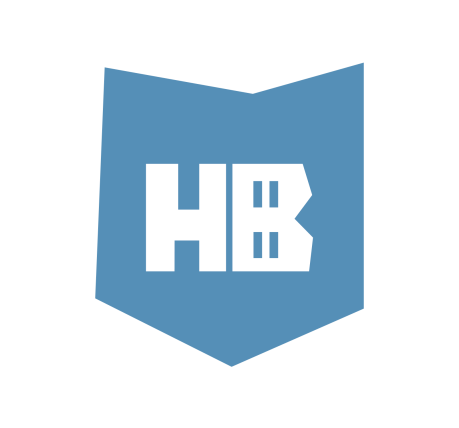 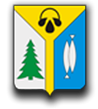 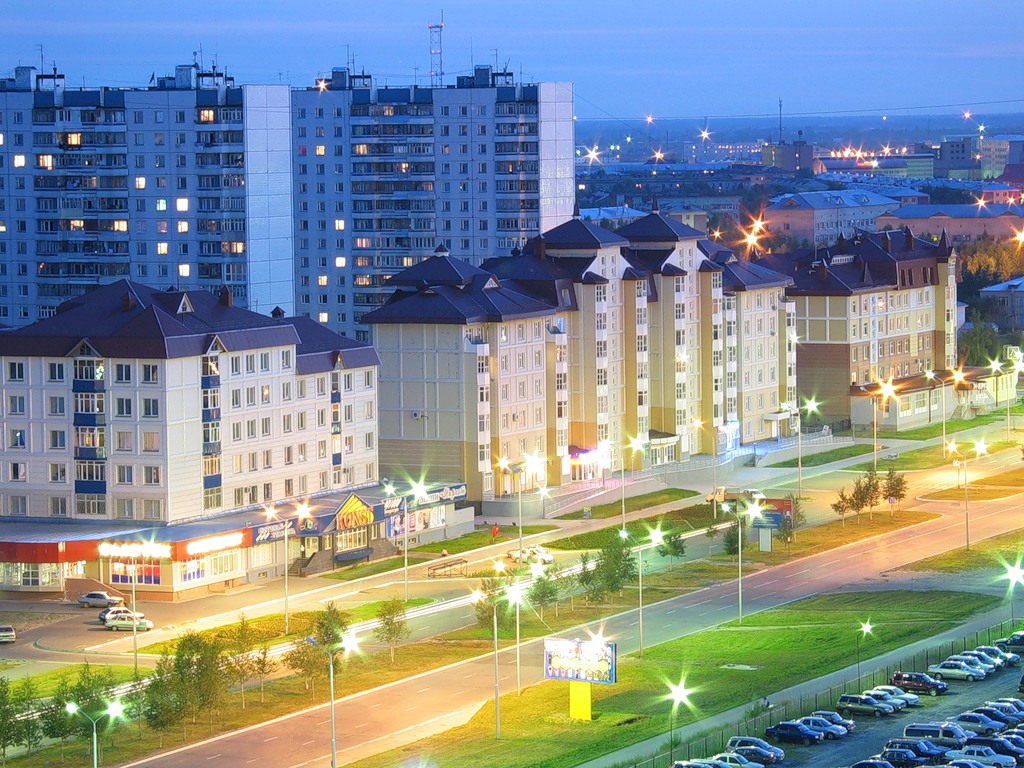 ПОЯСНИТЕЛЬНАЯ ЗАПИСКА К ПРОЕКТУ РЕШЕНИЯ ДУМЫ ГОРОДА"ОБ ИСПОЛНЕНИИ БЮДЖЕТА ГОРОДАНИЖНЕВАРТОВСКАЗА 2021 ГОД"СОДЕРЖАНИЕИСПОЛНЕНИЕ БЮДЖЕТА ГОРОДА НИЖНЕВАРТОВСКА ЗА 2021 ГОДБюджет города на 2021 год утвержден Решением Думы города Нижневартовска от 11.12.2020 №689 "О бюджете города Нижневартовска на 2021 год и на плановый период 2022 и 2023 годов" со следующими параметрами: доходы – 19 475 391,27 тыс. рублей; расходы – 20 130 171,34 тыс. рублей; дефицит (превышение доходов над расходами) – 654 780,07 тыс. рублей или 10,4% от общего объема доходов бюджета города без учета безвозмездных поступлений и поступлений налоговых доходов по дополнительным нормативам отчислений, что не превысило ограничения, установленные статьей 92.1 Бюджетного кодекса Российской Федерации. 	В течение отчетного года в решение Думы города Нижневартовска от 11.12.2020 №689 "О бюджете города Нижневартовска на 2021 год и на плановый период 2022 и 2023 годов" вносились изменения с учетом фактического уровня исполнения доходов, необходимости учета остатка средств на счете бюджета города на начало года, уточнения состава источников финансирования дефицита бюджета.  С учетом последней редакции решения Думы города от 11.12.2020 №689 "О бюджете города Нижневартовска на 2021 год и на плановый период 2022 и 2023 годов" (с изменениями от 10.12.2020) параметры бюджета следующие: доходы – 20 023 793,09 тыс. рублей;  расходы – 21 133 628,43 тыс. рублей; дефицит – 1 109 835,34 тыс. рублей. 	В соответствии со статьями 217, 232 Бюджетного кодекса Российской Федерации, согласно которым субсидии, субвенции, иные межбюджетные трансферты, имеющие целевое назначение (в случае получения уведомления об их предоставлении), а также безвозмездные поступления от физических и юридических лиц направляются на увеличение расходов бюджета с внесением изменений в сводную бюджетную роспись без внесения изменений в решение о бюджете, в течение 2021 года также вносились изменения в сводную бюджетную роспись без внесения изменений в решение о бюджете. С учетом внесенных изменений на основании бюджетного законодательства параметры бюджета следующие: доходы –  20 269 528,28 тыс. рублей;  расходы – 21 379 363,62 тыс. рублей; дефицит – 1 109 835,34 тыс. рублей.Согласно приказу Департамента финансов Ханты-Мансийского автономного округа –Югры от 28.09.2020 №112-о "Об утверждении перечней муниципальных образований Ханты-Мансийского автономного округа – Югры в соответствии с положениями пункта 5 статьи 136 Бюджетного кодекса Российской Федерации на 2021 год", город Нижневартовск в 2021 году отнесен к перечню муниципальных образований Ханты-Мансийского автономного округа –Югры, в бюджетах которых доля дотаций из других бюджетов бюджетной системы Российской Федерации и (или) налоговых доходов по дополнительным нормативам отчислений в размере, не превышающем расчетного объема дотации на выравнивание бюджетной обеспеченности (части расчетного объема дотации), замененной дополнительными нормативами отчислений, в течение двух из трех последних отчетных финансовых лет (2017–2019 годы) превышала 5 процентов доходов местного бюджета, за исключением субвенций и иных межбюджетных трансфертов, предоставляемых на осуществление части полномочий по решению вопросов местного значения в соответствии с соглашениями, заключенными муниципальным районом и поселениями.Бюджетная политика города Нижневартовска в 2021 году, как и в предыдущие годы, была ориентирована прежде всего на обеспечение сбалансированности и устойчивости бюджета города. Составной частью бюджетной политики по-прежнему являлась долговая политика муниципального образования, которая заключалась в реализации комплекса мер, направленных на обеспечение сбалансированного исполнения бюджета, безусловное исполнение обязательств по погашению и обслуживанию муниципального долга, снижению бюджетных рисков, связанных с наличием долговых обязательств. В соответствии с программой муниципальных внутренних заимствований города Нижневартовска на 2021 год и на плановый период 2022 и 2023 годов в отчетном финансовом году досрочно частично погашен кредит в сумме 350 000,00 тыс. рублей по муниципальным заимствованиям 2020 года (муниципальный контракт от 28.05.2020 №01873000012200001430001/123-2020), привлечен кредит на сумму 602 612,62 тыс. рублей. Объем муниципального долга муниципального образования по состоянию на 01.01.2022 составил 1 444 484,62 тыс. рублей в виде обязательств по кредитам от кредитных организаций.Итоги исполнения бюджета города характеризуются следующими показателями. На протяжении отчетного периода бюджет города оставался сбалансированным, временные кассовые разрывы отсутствовали. Заявляемый главными распорядителями средств бюджета города объем на оплату расходных обязательств был полностью обеспечен финансовыми средствами. Более подробная информация о исполнении бюджета города по доходам, расходам и источникам финансирования дефицита бюджета приведена в соответствующих разделах пояснительной записки.ИСПОЛНЕНИЕ БЮДЖЕТА ГОРОДА НИЖНЕВАРТОВСКА          ПО ДОХОДАМОбщий объем доходов, поступивший в отчетном финансовом году в бюджет города, составил 20 346 177,33 тыс. рублей или 100,4% к уточненным плановым назначениям. В структуре доходов наибольший удельный вес приходится на безвозмездные поступления - 60,3%, на долю налоговых доходов приходится 34,2%, на неналоговые доходы – 5,5%. Поступление доходов в отчетном финансовом году по сравнению с аналогичным периодом прошлого года снизилось на 940 334,49 тыс. рублей, из них: 928 827,01 тыс. рублей – налоговые и неналоговые доходы; 11 507,48 тыс. рублей - безвозмездные поступления. Сравнительный анализ исполнения по видам доходов приведен в приложении 1 "Исполнение бюджета города по доходам" к пояснительной записке. Налоговые доходы Поступления по налоговым доходам составило 101,2% по отношению к плановым назначениям или 6 946 175,32 тыс. рублей, в разрезе источников налоговые доходы представлены в таблице. Доминирует, по-прежнему, налог на доходы физических лиц, его поступление составило 4 968 928,64 тыс. рублей или 71,5% налоговых поступлений, по единому нормативу (35,5%) поступило 3 841 397,36 тыс. рублей, по дополнительному нормативу (10,42%) в результате частичной замены дотации - 1 127 531,28 тыс. рублей. По отношению к плановым назначениям исполнение составило 99,9%, недопоступления налога в сумме 6 151,59 тыс. рублей обусловлено уплатой отдельными организациями и индивидуальными предпринимателям до 01.01.2021 заработной платы, исчисленной за декабрь 2020 года. Акцизы по подакцизным товарам (продукции), производимым на территории Российской Федерации поступили в бюджет города в сумме           30 408,44 тыс. рублей. Плановые назначения выполнены на 101,4%. Налоги на совокупный доход, которые занимают второе место в налоговых доходах, в отчетном периоде поступили в сумме 1 438 709,54 тыс. рублей, что составляет 103,6% к плановым назначениям, по видам налогов специальных налоговых режимов их объемы представлены в таблице.  Единый налог на вмененный доход для отдельных видов деятельности поступил в пределах плановых назначений.Перевыполнение плановых назначений сложилось по:налогу, взимаемому в связи с применением упрощенной системы налогообложения в результате роста налогооблагаемой базы и увеличения количества налогоплательщиков из-за отмены с 01.01.2021 единого налога на вмененный доход для отдельных видов деятельности; налогу, взимаемому в связи с применением патентной системы налогообложения в связи с увеличением количества выданных патентов. Поступления по единому сельскохозяйственному налогу не достигли плановых назначений в результате снижения выручки ООО "Обьрыба". Налоги на имущество поступили в сумме 449 284,21 тыс. рублей, что составляет 107,3% к плановым назначениям, перевыполнение обусловлено поступлением задолженности прошлых лет по результатам проведения информационных кампаний по своевременной уплате имущественных налогов. Объемы поступлений по видам доходов представлены в таблице. Как и в предыдущие годы, земельный налог занимает лидирующую позицию (45%) в имущественных налогах. Государственная пошлина поступила в сумме 58 857,71 тыс. рублей, что составляет 116,4% к плановым назначениям, перевыполнение в основном связано с увеличением количества плательщиков государственной пошлины по делам, рассматриваемым в судах общей юрисдикции, мировыми судьями. Неналоговые доходы Неналоговые доходы пополнили бюджет на сумму 1 122 991,06 тыс. рублей, что составило 102,6% по отношению к плановым назначениям, объемы поступлений по видам доходов представлены в таблице.Основным источником неналоговых доходов, как и прежде, являются доходы от использования имущества, находящегося в государственной и муниципальной собственности (65,5%), их поступление в разрезе видов доходов представлено в таблице.Основное перевыполнение плановых показателей сложилось по прочим доходам от использования имущества и прав, находящихся в государственной и муниципальной собственности (106,1%), в связи погашением задолженности прошлых периодов и досрочным поступлением платежей от рекламораспространителей в отчетном периоде.Платежи при пользовании природными ресурсами поступили в сумме 31 070,97 тыс. рублей в пределах плановых назначений. Доходы от оказания платных услуг (работ) и компенсации затрат государства поступили в сумме 27 942,10 тыс. рублей, что составляет 107,1% к плановым назначениям, их перевыполнение обусловлено поступлением прочих доходов от компенсации затрат бюджетов городских округов. Доходы от продажи материальных и нематериальных активов пополнили бюджет на сумму 123 344,94 тыс. рублей, что составляет 109,8% по отношению к плановым назначениям, поступления в разрезе видов доходов представлены в таблице.Плановые назначения по всем доходным источникам перевыполнены, основные причины следующие:по доходам от продажи квартир в результате погашения гражданами задолженности прошлых лет по выкупу жилых помещений, заключения новых договоров купли-продажи жилых помещений и досрочной оплаты покупателями выкупной стоимости жилых помещений по вновь заключенным договорам;по доходам от реализации имущества, находящегося в государственной и муниципальной собственности, в основном за счёт заключения новых договоров приватизации объектов муниципальной собственности, досрочного внесения покупателями платежей по договорам купли-продажи арендуемого муниципального имущества и погашения задолженности прошлых лет;по доходам от продажи земельных участков, находящихся в государственной и муниципальной собственности, в связи с активным выкупом земельных участков под объектами недвижимого имущества. Штрафы, санкции, возмещение ущерба поступили в сумме 113 780,49 тыс. рублей, что составляет 106,2% к плановым назначениям, их перевыполнение обусловлено поступлением сумм неустоек от подрядчиков за ненадлежащее исполнение контрактов, а также сумм от оплаты пени за ненадлежащее исполнение обязательств перед администрацией города, предусмотренных договорами аренды земельных участков.Доходы от прочих неналоговых доходов поступили в сумме 91 599,17 тыс. рублей, что составило 99,7% к плановым назначением, не достигнут запланированный уровень по следующим доходным источникам:по прочим неналоговым доходам, которые поступили в сумме 90 442,74 тыс. рублей (99,8% к плану), в связи с досрочным внесением застройщиком в 2020 году платежей, предназначенных к оплате в 2021 году;по инициативным платежам, которые поступили в сумме 1 207,40 тыс. рублей (96,7% к плану) по 5 заключенным договорам для реализации инициативных проектов, из-за возврата из бюджета города неиспользованных денежных средств.Безвозмездные поступленияБезвозмездные поступления пополнили бюджет на сумму 12 277 010,95 тыс. рублей, что составляет 99,7% к плановым назначениям, объемы поступлений представлены в таблице. Основной объем безвозмездных поступлений приходится на безвозмездные поступления от других бюджетов бюджетной системы Российской Федерации - 12 263 991,16 тыс. рублей, их удельный вес в общем объеме безвозмездных поступлений - 99,9%. Удельный вес прочих безвозмездных поступлений в общем объеме безвозмездных поступлений составляет 0,1%, который образуют поступления по заключенным соглашениям о сотрудничестве администрации и предприятий (предпринимателей) города, а также из бюджета Тюменской области.ИСПОЛНЕНИЕ БЮДЖЕТА ГОРОДА НИЖНЕВАРТОВСКА ПО РАСХОДАМИсполнение бюджета города по расходам за отчетный финансовый год составило 97,0% к уточненным плановым назначениям или 20 731 667,68 тыс. рублей.На исполнение расходных обязательств муниципального образования, возникающих в связи с осуществлением полномочий по вопросам местного значения, в отчетном финансовом году направлено 11 705 865,06 тыс. рублей. Источниками финансового обеспечения расходных обязательств по вопросам местного значения являлись:налоговые и неналоговые доходы бюджета города, прочие безвозмездные поступления в бюджет города, остатки на счетах по учету средств бюджета города на 01.01.2021 – 9 780 452,79 тыс. рублей;субсидии и иные межбюджетные трансферты из бюджетов других уровней – 1 925 412,27 тыс. рублей.На исполнение расходных обязательств муниципального образования, реализуемых за счет субвенций из бюджетов других уровней для осуществления отдельных государственных полномочий, направлено 9 025 802,62 тыс. рублей.Публичные нормативные обязательства, общий объем плановых назначений которых составил 130 591,32 тыс. рублей, исполнены на сумму    129 832,25 тыс. рублей или на 99,4% к уточненному плану. Удельный вес публичных нормативных обязательств составляет 0,6% в общих расходах бюджета города. В разрезе кодов бюджетной классификации расходов бюджетов исполнение по публичным нормативным обязательствам представлено в составе пояснительной записки.  Исполнение бюджета города осуществлялось в программном формате. В общем объеме расходов удельный вес затрат на реализацию 26 муниципальных программ составил 94,6%, по непрограммным направлениям деятельности 5,4%. Объемы программно-целевых расходов и непрограммных расходов в абсолютных значения и по источникам финансового обеспечения представлены в таблице.На реализацию 7 региональных портфелей проектов, направленных на достижение результатов 6 национальных проектов, в отчетном году направлено 1 060 028,37 тыс. рублей, из них: 935 833,28 тыс. рублей за счет средств федерального бюджета и бюджета автономного округа; 124 195,09 тыс. рублей за счет средств бюджета города. Исполнение составило почти 99,8% от уточненного плана (1 061 884,06 тыс. рублей). Традиционно объемы расходов в разрезе муниципальных программ, сгруппированных по основным направлениям, представлены таблице.В соответствии с пунктом 2 статьи 21 Бюджетного кодекса Российской Федерации перечень главных распорядителей средств бюджета города установлен решением Думы города Нижневартовска от 11.12.2020 №689 "О бюджете города Нижневартовска на 2021 год и на плановый период 2022 и 2023 годов" в составе ведомственной структуры расходов.В соответствии с нормами статьи 158 Бюджетного кодекса Российской Федерации главные распорядители средств бюджета города исполняли соответствующую часть бюджета, и обеспечивали результативность, адресность и целевой характер использования бюджетных средств в соответствии с утвержденными им бюджетными ассигнованиями и лимитами бюджетных обязательств. Исполнение бюджета города по главным распорядителям средств бюджета города представлено в таблице.Структура исполнения расходов бюджета города по отраслевому признаку за отчетный период сложилась следующим образом:Наиболее финансово ёмкими, по-прежнему, являются расходы на отрасли социальной сферы, их удельный вес составил 70,8% от общего объема расходов, в абсолютном выражении – 14 667 846,83 тыс. рублей, основной объем затрат приходится на образование – 12 107 210,11 тыс. рублей или 58,4%.Целевые показатели, связанные с обеспечением не снижения достигнутого уровня соотношения, установленного указами Президента Российской Федерации от 07.05.2012 №597 "О мероприятиях по реализации государственной социальной политики", от 01.06.2012 №761 "О национальной стратегии действий в интересах детей на 2012-2017 годы" по отдельным категориям работников, достигнуты.Размер средней заработной платы категорий работников, подпадающих под действие Указов, составил:71 993 рубля - у работников учреждений культуры;75 363 рубля - у педагогических работников учреждений дополнительного образования;66 190 рублей - у педагогических работников образовательных учреждений дошкольного образования;71 765 рублей - у педагогических работников образовательных организаций общего образования.На производственную сферу в общем объеме расходов приходится 19,9%. Большую часть расходов производственной сферы составляют затраты на обеспечение обязательств в сфере жилищно-коммунального комплекса и дорожной деятельности. Исполнение бюджета города по видам расходов бюджетов бюджетной системы Российской Федерации в процентах по отношению к общему объему затрат (20 731 667,68 тыс. рублей) сложилось следующим образом. Весомый объем затрат составили субсидии бюджетным, автономным учреждениям и иным некоммерческим организациям – 71,8% или 14 888 134,83 тыс. рублей, из них 14 847 082,88 тыс. рублей или 99,7% составляют субсидии муниципальным бюджетным и автономным учреждениям на финансовое обеспечение выполнения муниципального задания на оказание муниципальных услуг (выполнение работ) и на иные цели. На начало года на лицевых счетах в департаменте финансов администрации города и на счетах в кредитных организациях у указанных учреждений имелся остаток средств в сумме 35 415,43 тыс. рублей. В течение отчетного периода на счета учреждений поступили суммы дебиторской задолженности прошлых лет в сумме 86 589,55 тыс. рублей и возмещения Фондом социального страхования Российской Федерации расходов страхователей на принудительные меры по сокращению производственного травматизма и профессиональных заболеваний работников и санаторно-курортное лечение работников, занятых с вредными и (или) опасными производственными факторами в сумме 47,78 тыс. рублей. Возврат в бюджет остатков субсидий прошлых лет произведен учреждениями в 2021 году в сумме 1 284,49 тыс. рублей. Освоено доведенного объема средств муниципальными бюджетными и автономными учреждениями на сумму 14 893 583,16 тыс. рублей, остаток на лицевых счетах в департаменте финансов администрации города и на счетах в кредитных организациях на 01.01.2022 составил 74 267,99 тыс. рублей, в том числе 73 070,49 тыс. рублей – субсидии на выполнение муниципальных заданий.  На предоставление субсидий некоммерческим организациям, не являющимся муниципальными учреждениями, в том числе в форме грантов, направлено 40 761,94 тыс. рублей. Удельный вес данных расходов в общем объеме расходов бюджета составил 0,3%.Сеть учреждений муниципального образования на конец 2021 года -         101 учреждение:- 4 казенных учреждения;- 50 бюджетных учреждений;- 40 автономных учреждения;- 7 органов местного самоуправления.По отношению к 2020 году количество муниципальных учреждений уменьшилось на 3 учреждения в связи с тем, что:- ликвидировано муниципальное казенное учреждение "Нижневартовский многофункциональный центр предоставления государственных и муниципальных услуг" (распоряжение администрации города Нижневартовска от 25.06.2020 №657-р "О ликвидации муниципального казенного учреждения "Нижневартовский многофункциональный центр предоставления государственных и муниципальных услуг", запись в ЕГРН от 29.04.2021);- учрежден контрольно-счетный орган муниципального образования счетная палата города Нижневартовска (решение Думы города Нижневартовска от 22.09.2021 №823) в соответствии с нормами Федерального закона от 01.07.2021 №255-ФЗ "О внесении изменений в Федеральный закон "Об общих принципах организации и деятельности контрольно-счетных органов субъектов Российской Федерации и муниципальных образований" и отдельные законодательные акты Российской Федерации" в целях осуществления внешнего муниципального финансового контроля;- произведена реорганизация 3 автономных учреждений (6 учреждений преобразовано путем присоединения в 3 учреждения):муниципального автономного дошкольного образовательного учреждения города Нижневартовска детского сада №71 "Радость" путем присоединения к нему муниципального бюджетного дошкольного образовательного учреждения детского сада №8 "Снеговичок" (распоряжение администрации города Нижневартовска от 05.10.2020 №884-р);муниципального автономного дошкольного образовательного учреждения города Нижневартовска детского сада №77 "Эрудит" путем присоединения к нему муниципального автономного дошкольного образовательного учреждения города Нижневартовска детского сада             №78 "Серебряное копытце" (распоряжение администрации города Нижневартовска от 05.07.2021 №556-р);муниципального автономного дошкольного образовательного учреждения города Нижневартовска детского сада №80 "Светлячок" путем присоединения к нему муниципального автономного дошкольного образовательного учреждения города Нижневартовска детского сада             №48 "Золотой петушок" (распоряжение администрации города Нижневартовска от 08.07.2020 №695-р).Более подробно пояснение по исполнению расходной части бюджета приведено в разрезе муниципальных программ и непрограммных направлений деятельности.Муниципальная программа"Развитие образования города Нижневартовска на 2018-2025 годы и на период до 2030 года"Исполнение по муниципальной программе составило 11 480 431,87 тыс. рублей или 99,6% по отношению к уточненным плановым назначениям -       11 524 799,42 тыс. рублей.Весомую часть в расходах программы 95,4% занимают субсидии бюджетным, автономным учреждениям и иным некоммерческим организациям, из них 93,5% - субсидии бюджетным и автономным учреждениям на финансовое обеспечение выполнения муниципального задания по оказанию муниципальных услуг (выполнению работ). На выполнение муниципального задания по оказанию муниципальных услуг (выполнению работ) муниципальными организациями направлено 10 247 836,54 тыс. рублей. Предоставление муниципальных услуг (выполнение работ) в сфере образования по программе осуществляли 73 муниципальных учреждения (в том числе 30 автономных, 43 бюджетных) и 4 частные организации. Среднесписочная численность работников муниципальных учреждений за 2021 год составила 8 596 человек. Объем расходов на оплату труда - 6 539 728,18 тыс. рублей.На иные цели направлено 682 013,20 тыс. рублей, из них:203 418,52 тыс. рублей - на ежемесячное денежное вознаграждение за классное руководство педагогическим работникам муниципальных общеобразовательных организаций;169 848,85 тыс. рублей - на компенсацию оплаты стоимости проезда и провоза багажа к месту использования отпуска и обратно работников муниципальных организаций, а также членов их семей;153 068,86 тыс. рублей - на улучшение материально-технической базы объектов сферы образования;32 315,24 тыс. рублей - на текущий и капитальный ремонты;31 949,25 тыс. рублей - на выплаты социального характера работникам учреждений, установленные муниципальными правовыми актами;18 809,63 тыс. рублей - на финансовое обеспечение сертификатов дополнительного образования;5 744,50 тыс. рублей - на приобретение оборудования, учебно-методических комплектов и инвентаря.Реализация управленческих функций в области образования и создание условий развития муниципальной системы образования осуществлялись          60 штатными единицами департамента образования администрации города Нижневартовска, средства направлены на оплату труда и начисления на выплаты по оплате труда, социальное обеспечение. Финансовое обеспечение   54 штатных единиц осуществлялось за счет средств бюджета города,                  6 штатных единиц (отдел компенсационных выплат управления финансово-экономического обеспечения прав и гарантий граждан в области образования департамента образования администрации города Нижневартовска) за счет средств бюджета автономного округа.Бюджетные ассигнования в отчетном периоде в рамках программы направлялись на исполнение следующих основных мероприятий:Низкое исполнение по отдельным основным мероприятиям обусловлено следующими причинами:- снижением оказанных образовательных услуг за счет средств сертификатов дополнительного образования, в связи с уменьшением количества поставщиков образовательных услуг;- актированными днями в зимний период;- пропусками обучающимися по причине болезни;- переводом обучающихся на обучение с применением дистанционных образовательных технологий в период действия режима повышенной готовности, ограничительных мероприятий (карантина);- снижением количества служебных командировок;- уменьшением количества получателей единовременной поощрительной выплаты в связи с назначением пенсии за выслугу лет;- уменьшением количества муниципальных служащих, использовавших право на получение компенсации расходов на оплату стоимости проезда и провоза багажа к месту использования отпуска и обратно.Муниципальная программа"Социальная поддержка и социальная помощь для отдельных категорий граждан в городе Нижневартовске на 2018-2025 годы и на период до 2030 года"Исполнение по муниципальной программе составило 494 608,35 тыс. рублей или 96,2% по отношению к уточненным плановым назначениям –       514 110,73 тыс. рублей.Бюджетные ассигнования в отчетном периоде в рамках программы направлялись на исполнение следующих основных мероприятий:Низкое исполнение по отдельным основным направлениям обусловлено следующими причинами:- заявительным характером выплат социальной поддержки гражданам, оказавшимся в трудной или критической жизненной ситуации, единовременной социальной выплаты на приобретение новогодних детских подарков родителям - членам общественных организаций отдельных категорий граждан, опекаемым детям и детям из приемных семей;- экономией, сложившейся по "факту" заключенного контракта на выполнение работ по ремонту жилых помещений, единственными собственниками которых либо собственниками долей в которых являются дети-сироты и дети, оставшиеся без попечения родителей, лица из числа детей-сирот и детей, оставшихся без попечения родителей;- оплатой работ в соответствии с условиями заключенных муниципальных контрактов (по условиям 4-х заключенных муниципальных контрактов на приобретение в муниципальную собственность 26-ти жилых помещений (квартир) произведены авансовые платежи в размере 90% от цены муниципального контракта, окончательный расчет в размере 10% будет производится не более чем в течение 30 дней с даты подписания акта приема-передачи на последнюю квартиру (срок приемки-передачи квартир не позднее 01.07.2022);- поздним доведением бюджетных ассигнований на предоставление жилых помещений детям-сиротам и детям, оставшимся без попечения родителей, лицам из их числа по договорам найма специализированных жилых помещений;- отсутствием потребности в плановых назначениях расходов на обеспечение жильем отдельных категорий граждан, установленных Федеральным законом от 12 января 1995 года №5-ФЗ "О ветеранах";- поздним сроком утверждения муниципального правового акта о предоставлении дополнительной меры социальной поддержки в городе Нижневартовске инвалидам с ограничением жизнедеятельности, обусловленной стойкими расстройствами двигательной функции, сопряженными с необходимостью использования кресла-коляски, иных вспомогательных средств передвижения, проживающим в многоквартирных домах (распоряжение администрации города от 20.12.2021 №1035-р) и невозможностью выполнения соответствующих работ до конца финансового года.Муниципальная программа "Доступная среда в городе Нижневартовске на 2018-2025 годы и на период до 2030 года"Исполнение по муниципальной программе составило 32 171,44 тыс. рублей или 99,97% по отношению к уточненным плановым назначениям -         32 181,55 тыс. рублей.Весомую часть в расходах программы 99,3% или 31 931,55 тыс. рублей занимают субсидии бюджетным, автономным учреждениям и иным некоммерческим организациям на реализацию мероприятий по обеспечению доступности объектов и услуг для инвалидов и других маломобильных групп населения. Бюджетные ассигнования в отчетном периоде в рамках программы направлялись на исполнение следующих основных мероприятий:Низкое исполнение по основному мероприятию "Обеспечение доступности объектов и услуг для инвалидов и других маломобильных групп населения посредством проведения комплекса мероприятий по дооборудованию и адаптации объектов учреждений культуры города" обусловлено экономией, сложившейся по результатам проведения конкурсных процедур.Муниципальная программа"Развитие жилищно-коммунального хозяйства города Нижневартовска на 2018-2025 годы и на период до 2030 года"Исполнение по муниципальной программе составило 215 457,30 тыс. рублей или 94,2% по отношению к уточненным плановым назначениям – 228 622,76 тыс. рублей.Бюджетные ассигнования в рамках программы направлены на предоставление субсидий юридическим лицам (кроме некоммерческих организаций), индивидуальным предпринимателям, физическим лицам – производителям товаров, работ, услуг в объеме 83 551,17 тыс. рублей или 38,8%.Расходы на реализацию управленческих функций в области жилищно-коммунального хозяйства составили 49,2%. Бюджетные ассигнования направлены на:- оплату труда и начисления на выплаты по оплате труда, социальное обеспечение 51 штатной единицы департамента жилищно-коммунального хозяйства администрации города Нижневартовска;- выполнение переданных отдельных государственных полномочий по возмещению недополученных доходов организациям, осуществляющим реализацию населению сжиженного газа по социально ориентированным розничным ценам (в части администрирования).Бюджетные ассигнования в отчетном периоде в рамках программы направлялись на исполнение следующих основных мероприятий:Низкое исполнение по отдельным направлениям расходов обусловлено следующими причинами:- перечисление платы концедента за фактически выполненные концессионером работы в соответствии с условиями заключенного концессионного соглашения в отношении централизованных систем холодного водоснабжения и водоотведения, отдельных объектов таких систем муниципального образования город Нижневартовск; - снижение количества служебных командировок;- уменьшение количества получателей единовременной поощрительной выплаты в связи с назначением пенсии за выслугу лет;- уменьшение количества муниципальных служащих, использовавших право на получение компенсации расходов на оплату стоимости проезда и провоза багажа к месту использования отпуска и обратно.Муниципальная программа"Содержание дорожного хозяйства, организация транспортного обслуживания и благоустройство территории города Нижневартовска на 2018-2025 годы и на период до 2030 года"Исполнение по муниципальной программе составило 2 301 442,00 тыс. рублей или 99,8% по отношению к уточненным плановым назначениям –          2 306 492,37 тыс. рублей.Весомую часть в расходах программы 64,9% занимают субсидии бюджетным, автономным учреждениям и иным некоммерческим организациям, из них 51,2% - субсидии бюджетным и автономным учреждениям на финансовое обеспечение выполнения муниципального задания по оказанию муниципальных услуг (выполнению работ). На выполнение муниципального задания по оказанию муниципальных услуг (выполнению работ) направлено 1 177 496,16 тыс. рублей. Предоставление муниципальных услуг (выполнение работ) по содержанию дорожного хозяйства и благоустройству города по программе осуществляло муниципальное бюджетное учреждение "Управление по дорожному хозяйству и благоустройству города Нижневартовска". Среднесписочная численность работников муниципального учреждения за 2021 год составила 499 человек. Объем расходов на оплату труда составил –                    394 327,22 тыс. рублей.На иные цели направлено 317 589,36 тыс. рублей, из них в основном на:капитальный ремонт и ремонт автомобильных дорог общего пользования местного значения, в том числе в рамках реализации регионального проекта "Региональная и местная дорожная сеть" в сумме 221 625,44 тыс. рублей;ремонт Бульвара на набережной реки Обь в сумме 60 993,15 тыс. рублей;ремонт бесхозяйных автомобильных дорог и проездов, элементов обустройства дорог и проездов, пешеходных дорожек, находящихся в границах городского округа, до признания на них права муниципальной собственности и оформления имущественных прав в сумме 13 840,62 тыс. рублей;уплату иных платежей (в том числе штрафов) в сумме 7 010,00 тыс. рублей;компенсацию расходов на оплату стоимости проезда и провоза багажа к месту использования отпуска и обратно работников учреждения и неработающих членов их семей в сумме 5 789,14 тыс. рублей;приобретение основных средств в сумме 3 792,59 тыс. рублей;осуществление строительного контроля и инженерного сопровождения при выполнении работ по ремонту автомобильных дорог в сумме 2 007,71 тыс. рублей;реализацию мероприятий по снижению рисков распространения новой коронавирусной инфекции (COVID-2019) в сумме 1 533,04 тыс. рублей.Расходы на закупку товаров, работ и услуг для государственных (муниципальных) нужд составили 32,8% или 754 276,33 тыс. рублей. Основной объем по данным расходам приходится на организацию транспортного обслуживания населения 21 регулярным маршрутом в границах городского округа – 676 817,71 тыс. рублей.Субсидии юридическим лицам (кроме некоммерческих организаций), индивидуальным предпринимателям, физическим лицам – производителям товаров, работ, услуг по программе составили 2,3%. На данные цели направлено 52 080,15 тыс. рублей. Бюджетные ассигнования в отчетном периоде в рамках программы направлялись на исполнение следующих основных мероприятий:Муниципальная программа"Капитальное строительство и реконструкция объектов города Нижневартовска на 2018-2025 годы и на период до 2030 года"Исполнение по муниципальной программе составило 806 458,27 тыс. рублей или 79,1% по отношению к уточненным плановым назначениям -                   1 019 887,28 тыс. рублей.Весомую часть в расходах программы 82,6% занимают бюджетные инвестиции в объекты капитального строительства муниципальной собственности. На осуществление бюджетных инвестиций направлено                      666 192,03 тыс. рублей.На строительно-монтажные работы направлено 651 975,73 тыс. рублей, за счет данного объема средств обеспечено строительство следующих объектов:- газоснабжение индивидуальной жилой застройки Старого Вартовска    (1 очередь строительства) г. Нижневартовска (1 этап);- средняя общеобразовательная школа на 825 мест в квартале №18 Восточного планировочного района г. Нижневартовска;- восточный планировочный район (IV очередь строительства) города Нижневартовска. Инженерное обеспечение кварталов №31А, 32;- восточный планировочный район (V очередь строительства) города Нижневартовска. Инженерное обеспечение кварталов №40-42;- город Нижневартовск. Улица Северная от улицы Интернациональной до улицы Первопоселенцев. Улица Героев Самотлора от улицы №21 до улицы Северной;- городское кладбище. Расширение;- детский игровой парк (спортивные сооружения) на озере Комсомольском;- детский сад на 320 мест в квартале 21 (стр. №6) г. Нижневартовска;- инженерное обеспечение жилых кварталов В-2.1, В-2.2, В-2.3, В-2.5, В-2.6;- инженерное обеспечение и благоустройство жилых домов №№ 3и, 31, 32 микрорайона 10А;- освещение улицы 2П-2 от  улицы Индустриальной  до РЭБ Флота  г. Нижневартовска;- улица Г.И. Пикмана от улицы Мусы Джалиля до улицы Чапаева г.Нижневартовска;- улица Декабристов от улицы Заводской до улицы Мулявинской г. Нижневартовска;- улица Московкина от улицы Героев Самотлора до улицы Салманова г. Нижневартовска;- улица Нововартовская от улицы Героев  Самотлора до улицы Летней г. Нижневартовска;- улица Первопоселенцев от улицы Северной до улицы Нововартовской г. Нижневартовска.На выполнение проектно-изыскательских работ, разработку проектно-сметной документации, на выполнение прочих работ направлено 14 216,30 тыс. рублей.Бюджетные инвестиции в объекты жилищно-коммунального назначения, социально-культурной сферы, на развитие и совершенствование улично-дорожной сети города, создание безопасной, удобной и привлекательной среды территории города осуществлялись муниципальным казенным учреждением "Управление капитального строительства города Нижневартовска". Среднесписочная численность работников муниципального учреждения за 2021 год составила 63 человека. Объем расходов на оплату труда – 93 137,69 тыс. рублей.Бюджетные ассигнования в отчетном периоде в рамках программы направлялись на исполнение следующих основных мероприятий:Низкое исполнение по отдельным основным мероприятиям обусловлено следующими причинами:- экономией, сложившейся по результатам проведения конкурентных процедур;- нарушение подрядными организациями сроков исполнения и иных условий контрактов, не повлекшее судебные процедуры;- нарушением подрядными организациями сроков исполнения и иных условий контрактов, повлекшее судебные процедуры;- оплата работ по "факту" на основании актов выполненных работ;- необходимостью внесения изменений в техническое задание на проведение технического обследования сооружений незавершенных строительством объектов;- поздним получением заключения о проверке достоверности сметной стоимости; - длительностью проведения конкурентных процедур на подготовку проектной документации.Муниципальная программа "Формирование современной городской среды в муниципальном образовании город Нижневартовск на 2018-2025 годы и на период до 2030 года"Исполнение по муниципальной программе составило 159 569,68 тыс. рублей или 42,3% по отношению к уточненным плановым назначениям -                376 826,87 тыс. рублей. За счет бюджетных ассигнований, предусмотренных программой, выполнены работы по благоустройству общественных территорий города Нижневартовска, а именно:Благоустройство квартала Молодежный г. Нижневартовска;Благоустройство территории по адресу: мкр. 12, ул. Мира, 62а г. Нижневартовска;Бульвар на набережной в створе улиц Чапаева - Ханты - Мансийской в г. Нижневартовске;Сквер Героев Самотлора в городе Нижневартовске; Сквер железнодорожников в 10 мкр. города Нижневартовска;Сквер Строителей на пересечении улиц Мира и Нефтяников в г. Нижневартовске.Бюджетные ассигнования в отчетном периоде в рамках программы направлялись на исполнение следующих основных мероприятий:Низкое исполнение по расходам обусловлено следующими причинами:- оплатой работ по "факту" на основании актов выполненных работ;- экономией, сложившейся по результатам проведения конкурентных процедур;- нарушением подрядными организациями сроков исполнения и иных условий контрактов, не повлекшее судебные процедуры;- поэтапной оплатой работ в соответствии с условиями заключенных муниципальных контрактов;- сезонностью осуществления работ и позднее получение государственной экспертизы на выполнение работ по строительству.Муниципальная программа"Улучшение жилищных условий молодых семей в 2018 - 2025 годах и на период до 2030 года"Исполнение по муниципальной программе составило 94 988,35 тыс. рублей или 98,6% по отношению к уточненным плановым назначениям -                              96 368,00 тыс. рублей. За отчетный финансовый год социальная выплата в виде субсидии предоставлена 83 молодым семьям города, нуждающимся в улучшении жилищных условий.Муниципальная программа"Управление и распоряжение имуществом, находящимся в муниципальной собственности муниципального образования город Нижневартовск, и земельными участками, находящимися в муниципальной собственности или государственная собственность на которые не разграничена, на 2018-2025 годы и на период до 2030 года"Исполнение по муниципальной программе составило 166 024,78 тыс. рублей или 70,2% по отношению к уточненным плановым назначениям –        236 524,25 тыс. рублей.Выполнение мероприятий по организации и выполнению работ по землеустройству, оказание услуг по оформлению землеустроительной документации осуществляет муниципальное казенное учреждение "Нижневартовский кадастровый центр". Среднесписочная численность работников муниципального учреждения за 2021 год составила 23 человека. Объем расходов на оплату труда – 25 364,02 тыс. рублей.Бюджетные ассигнования в отчетном периоде в рамках программы направлялись на исполнение следующих основных мероприятий:Низкое исполнение по отдельным основным мероприятиям обусловлено следующими причинами:- оплата работ по "факту" на основании актов выполненных работ;- экономией, сложившейся по результатам проведения конкурентных процедур;- поздним признанием многоквартирных домов №31 и №31а по ул. Таежной аварийными и подлежащими сносу (27.12.2021), что не позволило своевременно провести конкурентную процедуру по приобретению жилых помещений для переселения граждан из многоквартирных жилых домов, признанных аварийными и подлежащими сносу. Муниципальная программа"Управление муниципальными финансами в городе Нижневартовскена 2018-2025 годы и на период до 2030 года"Исполнение по муниципальной программе составило 161 452,91 тыс. рублей или 85,4% по отношению к уточненным плановым назначениям -        189 064,36 тыс. рублей.Бюджетные ассигнования в отчетном периоде в рамках программы направлялись на исполнение следующих основных мероприятий:По основному мероприятию "Управление резервными средствами бюджета города" запланированы бюджетные ассигнования на резервный фонд администрации города. В соответствии с требованиями бюджетного законодательства расходы за счет резервного фонда администрации города отражались по разделам и подразделам классификации расходов бюджетов исходя из их отраслевой и ведомственной принадлежности. Невостребованный остаток бюджетных ассигнований, предусмотренных на резервный фонд администрации города, составил 6 913,67 тыс. рублей.По основному мероприятию "Выполнение обязательств по выплате вознаграждения за выполнение операций по возврату средств бюджета города, выделенных при сносе ветхого и аварийного жилья" исполнение составило 0,31 тыс. рублей, расходы направлены на вознаграждение банку за услуги по выполнению операций по возврату средств бюджета города, выделенных физическим лицам для приобретения благоустроенного жилья в городе Нижневартовске при сносе ветхого и аварийного жилья, по агентским договорам (7,5% от фактически возвращенной физическими лицами суммы в бюджет города).По основному мероприятию "Составление проекта бюджета города, организация исполнения бюджета города и формирование отчетности о его исполнении" осуществлялись расходы на обеспечение деятельности 45 штатных единиц департамента финансов администрации города и на обслуживание муниципального долга. Удельный вес расходов на оплату труда и начисления на выплаты по оплате труда в общем объеме расходов на указанное мероприятие составил 56,7%, на обслуживание муниципального долга - 43,6%.Сложившийся уровень исполнения по данной программе обусловлен в основном следующими причинами:- отсутствие потребности в плановых назначениях на расходы, связанные с выплатой агентского вознаграждения банку в связи с тем, что фактическое поступление средств от физических лиц, за предоставленные ранее за счет средств бюджета города ссуды для приобретения благоустроенного жилья в городе Нижневартовске при сносе ветхого и аварийного жилья в рамках целевой программы "Жилище", утвержденной решением Думы города от 17.09.1997 №89, составило меньшую сумму;- в соответствии с условиями муниципального контракта на оказание финансовых услуг по предоставлению кредита городу Нижневартовску на финансирование дефицита бюджета в рамках невозобновляемой кредитной линии выборка средств осуществлялась траншами, лимит по выдаче средств транша в пределах кредитной линии и обязательные дополнительные погашения внутри кредита (транша) не установлены;- непогашение в полном объеме планируемых к досрочному погашению долговых обязательств по кредиту, в результате принятые обязательства по процентным платежам за декабрь в соответствии с условиями муниципального контракта подлежат уплате в январе;- отсутствие потребности в плановых назначениях на расходы, связанные с единовременной поощрительной выплаты в связи с назначением пенсии за выслугу лет, а также на получение компенсации расходов на оплату стоимости проезда и провоза багажа к месту использования отпуска и обратно (выплаты произведены по факту).Муниципальная программа"Комплексные меры по пропаганде здорового образа жизни (профилактика наркомании, токсикомании, алкоголизма) в городе Нижневартовске на 2018-2025 годы и на период до 2030 года"Исполнение по муниципальной программе составило 2 732,06 тыс. рублей или 99,9% по отношению к уточненным плановым назначениям -           2 736,00 тыс. рублей. Весомую часть в расходах программы 78,8% или 2 153,00 тыс. рублей занимают субсидии бюджетным, автономным учреждениям и иным некоммерческим организациям на реализацию мероприятий, направленных на пропаганду здорового образа жизни. Бюджетные ассигнования в отчетном периоде в рамках программы направлялись на исполнение следующих основных мероприятий:Муниципальная программа"Комплекс мероприятий по профилактике правонарушений в городе Нижневартовске на 2018-2025 годы и на период до 2030 года"	Исполнение по муниципальной программе составило 11 183,34 тыс. рублей или 98,3% по отношению к уточненным плановым назначениям            11 374,61 тыс. рублей. Весомую часть в расходах программы 64,9% составляют расходы на выплаты персоналу в рамках осуществления отдельных государственных полномочий по созданию административных комиссий и определению перечня должностных лиц органов местного самоуправления, уполномоченных составлять протоколы об административных правонарушениях, предусмотренных пунктом 2 статьи 48 Закона Ханты-Мансийского автономного округа – Югры от 11 июня 2010 года №102-оз "Об административных правонарушениях". В рамках программы бюджетные ассигнования направлены на профилактику безнадзорности и правонарушений, совершенствование информационного и методического обеспечения профилактики правонарушений и безопасности дорожного движения в образовательных организациях, проведены профилактические мероприятия с участием детей и их родителей.Бюджетные ассигнования в отчетном периоде в рамках программы направлялись на исполнение следующих основных мероприятий:Низкое исполнение по основному мероприятию "Создание условий для деятельности народных дружин на территории города" обусловлено невыходом на запланированное количество часов дежурств членов добровольных народных дружин города в связи с введением на территории Ханты-Мансийского автономного округа - Югры ограничительных мер, направленных на предотвращение распространения новой коронавирусной инфекции (COVID-19).Муниципальная программа "Укрепление пожарной безопасности, защита населения и территории города Нижневартовска от чрезвычайных ситуаций природного и техногенного характера, мероприятия по гражданской обороне и обеспечению безопасности людей на водных объектах на 2018-2025 годы и на период до 2030 года"Исполнение по муниципальной программе составило 184 849,80 тыс. рублей или 99,96% по отношению к уточненным плановым назначениям - 184 917,56 тыс. рублей.Весомую часть в расходах программы 93,2% занимают расходы на обеспечение деятельности муниципального казенного учреждения города Нижневартовска "Управление по делам гражданской обороны и чрезвычайным ситуациям". Среднесписочная численность работников учреждения за 2021 год составила 84 человека. Объем расходов на оплату труда – 83 408,53 тыс. рублей.Источником финансового обеспечения мероприятий программы в отчетном периоде являлись средства бюджета города.Бюджетные ассигнования в рамках программы направлялись на исполнение следующих основных мероприятий:Муниципальная программа "Энергосбережение и повышение энергетической эффективности в муниципальном образовании город Нижневартовск на 2018-2025 годы и на период до 2030 года"Исполнение по муниципальной программе составило 13 790,46 тыс. рублей или 99,9% по отношению к уточненным плановым назначениям -                     13 807,25 тыс. рублей.Источником финансового обеспечения мероприятий программы в отчетном периоде являлись средства бюджета города.Бюджетные ассигнования в рамках программы направлялись на исполнение следующих основных мероприятий:Муниципальная программа"Развитие гражданского общества в городе Нижневартовске на 2018 -2025 годы и на период до 2030 года"Исполнение по муниципальной программе составило 11 628,44 тыс. рублей или 89,2% по отношению к уточненным плановым назначениям -                 13 030,00 тыс. рублей.Весомую часть в расходах программы 91,5% занимают субсидии бюджетным, автономным учреждениям и иным некоммерческим организациям на реализацию мероприятий по поддержке социально ориентированных некоммерческих организаций. Источником финансового обеспечения мероприятий программы в отчетном периоде являлись средства бюджета города.Бюджетные ассигнования в рамках программы направлялись на исполнение следующих основных мероприятий:Низкое исполнение по основному мероприятию "Оказание мер поддержки социально ориентированным некоммерческим организациям путем предоставления субсидий" обусловлено отсутствием получателей субсидий, соответствующих условиям конкурсного отбора.Муниципальная программа"Развитие муниципальной службы в администрации города Нижневартовска на 2018-2025 годы и на период до 2030 года"Исполнение по муниципальной программе составило 497,90 тыс. рублей или 99,6% по отношению к уточненным плановым назначениям – 500,00 тыс. рублей.Бюджетные ассигнования в отчетном периоде в рамках программы за счет средств бюджета города направлялись на исполнение следующих основных мероприятий:За счет средств программы получили дополнительное профессиональное образование 85 муниципальных служащих администрации города, проведены семинары, тренинги для 25 муниципальных служащих администрации города.Муниципальная программа"Развитие малого и среднего предпринимательства на территории города Нижневартовска на 2018-2025 годы и на период до 2030 года"Исполнение по муниципальной программе составило 22 226,12 тыс. рублей  или  100,0%  по  отношению  к уточненным плановым назначениям – 22 226,18 тыс. рублей.Весомую часть в расходах программы 90,7% занимают субсидии юридическим лицам (кроме некоммерческих организаций), индивидуальным предпринимателям, физическим лицам – производителям товаров, работ, услуг.На данные цели направлено 20 156,12 тыс. рублей. Финансовая поддержка оказана в виде возмещения затрат:- 43 субъектам малого и среднего предпринимательства, осуществляющим социально значимые виды деятельности и деятельность в сфере социального предпринимательства, в сумме 17 204,44 тыс. рублей;- 16 субъектам малого и среднего предпринимательства, осуществляющим деятельность в отраслях, пострадавших от распространения новой коронавирусной инфекции, в сумме 2 951,68 тыс. рублей.Расходы на закупку товаров, работ и услуг для муниципальных нужд составили 9,3%, и направлены на:- повышение информированности граждан и субъектов малого и среднего предпринимательства о возможностях для развития бизнеса и о существующих мерах и программах поддержки (изданы информационные буклеты с информацией о видах поддержки для субъектов малого и среднего предпринимательства в рамках муниципальной программы в количестве 1 000 экземпляров, проведены 36 мероприятий для субъектов малого и среднего предпринимательства, онлайн встречи в социальных сетях, семинары, "круглые столы", вебинары, мастер-классы, видеоконференции, направленных на повышение грамотности субъектов малого и среднего бизнеса);- стимулирование выпуска конкурентоспособной продукции и обеспечения населения города широким ассортиментом товаров, формирования благоприятного общественного мнения (проведен 1 городской конкурс, 7 выставок, 926 устных консультаций по вопросам развития бизнеса и оказания поддержки предпринимательству).Бюджетные ассигнования в отчетном периоде в рамках программы направлялись на исполнение следующих основных мероприятий:Муниципальная программа"Развитие агропромышленного комплекса на территории города Нижневартовска на 2018-2025 годы и на период до 2030 года"	Исполнение по муниципальной программе составило 131 458,50 тыс. рублей или 100,0% по отношению к уточненным плановым назначениям –     131 458,50 тыс. рублей.Бюджетные ассигнования в рамках программы направлены на предоставление субсидий юридическим лицам (кроме некоммерческих организаций), индивидуальным предпринимателям, физическим лицам – производителям товаров, работ, услуг для создания благоприятных условий для устойчивого развития сельского хозяйства и рыбной отрасли города, повышения конкурентоспособности продукции, произведенной предприятиями агропромышленного комплекса города. Бюджетные ассигнования в отчетном периоде в рамках программы направлялись на исполнение следующих основных мероприятий:В отчетном финансовом году финансовая поддержка в виде субсидии предоставлена 23 предприятиям сельскохозяйственного производства, в том числе: 3 сельскохозяйственными, 2 рыбодобывающими, 2 рыбоперерабатывающими, 3 организациями, имеющими подсобные хозяйства сельскохозяйственного направления, 10 крестьянскими (фермерскими) хозяйствами, 3 индивидуальными предпринимателями.Муниципальная программа"Оздоровление экологической обстановки в городе Нижневартовскев 2018-2025 годах и на период до 2030 года"Исполнение по муниципальной программе составило 53 801,87 тыс. рублей или 98,2% по отношению к уточненным плановым назначениям –          54 776,74 тыс. рублей.Весомую часть в расходах программы 77,1% занимают субсидии бюджетным, автономным учреждениям и иным некоммерческим организациям, из них 62,4% - субсидии бюджетным и автономным учреждениям на финансовое обеспечение выполнения муниципального задания по оказанию муниципальных услуг (выполнению работ). На выполнение муниципального задания по оказанию муниципальных услуг (выполнению работ) направлено    33 559,76 тыс. рублей. Предоставление муниципальных услуг (выполнение работ) в сфере экологии по данной программе осуществляло муниципальное бюджетное учреждение "Управление лесопаркового хозяйства города Нижневартовска". Среднесписочная численность работников муниципального учреждения за 2021 год составила 14 человек. Объем расходов на оплату труда составил - 13 845,93 тыс. рублей.На иные цели израсходовано 7 921,55 тыс. рублей, которые направлены на приобретение основных средств, проведение ремонта здания, корректировку лесохозяйственного регламента городских лесов, разработку проекта освоения лесов, оказание услуг по лабораторным исследованиям и контролю качества природной и сточной воды, создание и содержание мест (площадок) накопления твердых коммунальных отходов, компенсацию расходов на оплату стоимости проезда и провоза багажа к месту использования отпуска и обратно работников учреждения и неработающих членов их семей.Бюджетные ассигнования в отчетном периоде в рамках программы направлялись на исполнение следующих основных мероприятий:Муниципальная программа"Электронный Нижневартовскна 2018-2025 годы и на период до 2030 года"Исполнение по муниципальной программе составило 33 435,65 тыс. рублей или 74,8% по отношению к уточненным плановым назначениям -                44 712,85 тыс. рублей. Весомую часть в расходах программы 99,1% занимают расходы на материально-техническое обеспечение органов местного самоуправления в области информационно-коммуникационных технологий. На данные цели направлено 33 145,65 тыс. рублей.Бюджетные ассигнования в объеме 290,00 тыс. рублей направлены на модернизацию инфраструктуры для развития информационного общества для  6 автоматизированных рабочих мест в центрах общего доступа в муниципальном бюджетном учреждении "Библиотечно-информационная система".Бюджетные ассигнования в отчетном периоде в рамках программы направлялись на исполнение следующих основных мероприятий:Низкое исполнение по основному мероприятию "Модернизация инфраструктуры и техническая поддержка центра обработки данных администрации города" обусловлено нарушением сроков исполнения подрядчиком муниципального контракта на поставку серверного оборудования.Муниципальная программа"Материально-техническое и организационноеобеспечение деятельности органов местного самоуправлениягорода Нижневартовска на 2018-2025 годы и на период до 2030 года"	Исполнение по муниципальной программе составило 401 193,87 тыс. рублей или 98,9% по отношению к уточненным плановым назначениям –            405 822,89 тыс. рублей.Весомую часть в расходах программы 97,7% занимают расходы на обеспечение деятельности муниципального казенного учреждения "Управление материально-технического обеспечения деятельности органов местного самоуправления города Нижневартовска", объем расходов 392 154,79 тыс. рублей. Среднесписочная численность работников муниципального учреждения за 2021 год составила 186 человек. Объем расходов на заработную плату – 195 989,41 тыс. рублей.Бюджетные ассигнования в отчетном периоде в рамках программы направлялись на исполнение следующих основных мероприятий:Муниципальная программа "Обеспечение доступным и комфортным жильем жителей города Нижневартовска в 2018-2025 годах и на период до 2030 года"Исполнение по муниципальной программе составило 357 033,87 тыс. рублей или 99,9% по отношению к уточненным плановым назначениям -                357 472,57 тыс. рублей.Весомую часть в расходах программы 99,7% занимают бюджетные инвестиции на приобретение объектов недвижимого имущества в муниципальную собственность. На осуществление бюджетных инвестиций направлено 355 919,19 тыс. рублей. Данные бюджетные ассигнования в рамках программы позволили предоставить гражданам 103 квартиры, в том числе 31 квартиру для переселения граждан из аварийного жилищного фонда, 71 квартиру на условиях договоров социального найма гражданам, состоявшим на учете в качестве нуждающихся в улучшении жилищных условий, 1 квартиру, отнесенную к маневренному жилищному фонду.На закупку товаров, работ и услуг для обеспечения мероприятий по сносу и обследованию жилых домов, признанных непригодными для проживания, направлено 1 114,68 тыс. рублей.Бюджетные ассигнования в отчетном периоде в рамках программы направлялись на исполнение следующих основных мероприятий:Муниципальная программа"Развитие социальной сферы города Нижневартовска на 2019-2030 годы"Исполнение по муниципальной программе составило 2 224 589,56 тыс. рублей или 99,6% по отношению к уточненным плановым назначениям -           2 232 507,22 тыс. рублей.Весомую часть в расходах программы 94,8% занимают субсидии бюджетным, автономным учреждениям и иным некоммерческим организациям, из них 88,2% - субсидии бюджетным и автономным учреждениям на финансовое обеспечение выполнения муниципального задания по оказанию муниципальных услуг (выполнению работ). На выполнение муниципального задания по оказанию муниципальных услуг (выполнению работ) муниципальными организациями направлено 1 962 437,63  тыс. рублей. Предоставление муниципальных услуг (выполнение работ) в сферах культуры, физической культуры и спорта по данной программе осуществляли 14 муниципальных учреждений, в том числе 9 автономных и 5 бюджетных. Среднесписочная численность работников муниципальных учреждений за 2021 год составила 1 806 человек. Объем расходов на оплату труда – 1 267 634,23 тыс. рублей.На иные цели направлено 146 086,07 тыс. рублей, из них:7 519,56 тыс. рублей - на текущий и капитальный ремонты; 4 430,29 тыс. рублей - на приобретение оборудования, мебели, компьютерной техники, экипировки, инвентаря;34 672,93 тыс. рублей - на компенсацию оплаты стоимости проезда и провоза багажа к месту использования отпуска и обратно работников муниципальных организаций, а также членов их семей;		- 4 305,43 тыс. рублей - на выплаты социального характера работникам учреждений, установленные муниципальными правовыми актами.Реализация управленческих функций в сфере социальной политики осуществлялась 51 штатной единицей департамента по социальной политике администрации города Нижневартовска, средства направлены на оплату труда и начисления на выплаты по оплате труда, социальное обеспечение. Бюджетные ассигнования в отчетном периоде в рамках программы направлялись на исполнение следующих основных мероприятий:		Низкое исполнение по отдельным основным мероприятиям обусловлено следующими причинами:- отменой культурно-массовых мероприятий в связи с введением режима повышенной готовности на территории Ханты-Мансийского автономного округа – Югры;- экономией, сложившейся по результатам проведения конкурсных процедур;- отсутствием получателей субсидии на финансовое обеспечение затрат                     по реализации проекта "Организация выставки, направленной на развитие туризма в городе Нижневартовске", соответствующих условиям конкурсного отбора.Муниципальная программа"Укрепление межнационального и межконфессионального согласия, профилактика экстремизма и терроризма в городе Нижневартовске на 2019-2025 годы и на период до 2030 года"Исполнение по муниципальной программе составило 56 415,11 тыс. рублей или 99,8% по отношению к уточненным плановым назначениям -                        56 512,75 тыс. рублей.Весомую часть в расходах программы 90,6% или 51 096,69 тыс. рублей занимают субсидии бюджетным, автономным учреждениям и иным некоммерческим организациям на реализацию мероприятий в сфере укрепления межнационального и межконфессионального согласия, обеспечения социальной и культурной адаптации мигрантов, профилактики экстремизма, терроризма и повышение антитеррористической безопасности муниципальных объектов. Бюджетные ассигнования в отчетном периоде в рамках программы направлялись на исполнение следующих основных мероприятий:Низкое исполнение по основному мероприятию "Привлечение средств массовой информации к формированию положительного образа мигранта, популяризации легального труда мигрантов" обусловлено экономией, сложившейся по результатам проведения конкурсных процедур.Муниципальная программа"Развитие градостроительной деятельности и жилищного строительства в городе Нижневартовске в 2020-2025 годах и на период до 2030 года"Исполнение по муниципальной программе составило 27 950,00 тыс. рублей или 100,0% по отношению к уточненным плановым назначениям -                 27 950,01 тыс.  рублей.За счет бюджетных ассигнований, предусмотренных программой, выполнены следующие работы: научно-исследовательская работа "Цифровая информационная модель управления развитием территории города Нижневартовска", инженерные изыскания старой части города Нижневартовска и разработка мероприятий защиты от затопления, подтопления зоны жилой застройки кварталов 1П, 2П, 9П, 12П и 14П, внесение изменений в генеральный план города Нижневартовска.Бюджетные ассигнования в отчетном периоде в рамках программы направлялись на исполнение следующих основных мероприятий:Муниципальная программа "Молодежь Нижневартовска на 2021-2030 годы"Исполнение по муниципальной программе составило 157 386,42 тыс. рублей или 98,7% по отношению к уточненным плановым назначениям -         159 393,09 тыс. рублей.Весомую часть в расходах программы 99,3% занимают субсидии бюджетным, автономным учреждениям и иным некоммерческим организациям, из них 61,0% - субсидии автономному учреждению на финансовое обеспечение выполнения муниципального задания по оказанию муниципальных услуг (выполнению работ).Предоставление муниципальных услуг (выполнение работ) по программе осуществляло муниципальное автономное учреждение города Нижневартовска "Молодежный центр" (далее- учреждение), на выполнение муниципального задания направлено 95 237,23 тыс. рублей. Среднесписочная численность работников учреждения за 2021 год составила 75 человек. Объем расходов на оплату труда – 58 821,95 тыс. рублей.На иные цели в рамках муниципальной программы бюджетным и автономным учреждениям направлено 60 999,75 тыс. рублей, из них:35 974,86 тыс. рублей - на приобретение оборудования, мебели, компьютерной техники и прочих основных средств; 17 667,02 тыс. рублей - на реализацию инициативного проекта                       "Эко-этнопарк "Радуга";1 579,99 тыс. рублей - на текущий ремонт;1 432,71 тыс. рублей - на компенсацию оплаты стоимости проезда и провоза багажа к месту использования отпуска и обратно работников учреждения, а также членов их семей;1 149,99 тыс. рублей - на проведение мероприятий с детьми и молодежью муниципальным автономным учреждением дополнительного образования города Нижневартовска ЦДиЮТТ "Патриот", муниципальными бюджетными учреждениями "Дворец искусств" и "Дворец культуры "Октябрь";133,43 тыс. рублей - на выплаты социального характера работникам учреждения, установленные муниципальными правовыми актами.За счет средств программы студентам образовательных организаций профессионального и высшего образования города присуждена и выплачена премия главы города в сумме 1 149,44 тыс. рублей.Бюджетные ассигнования в отчетном периоде в рамках программы направлялись на исполнение следующих основных мероприятий:Низкое исполнение по инициативному проекту "Эко-этнопарк "Радуга" обусловлено экономией, сложившейся по результатам проведения конкурсных процедур.Расходы бюджета города на осуществление непрограммных направлений деятельностиИсполнение по расходам на реализацию непрограммных направлений деятельности в отчетном финансовом году составило 1 128 889,76 тыс. рублей или 99,4% по отношению к уточненным плановым назначениям – 1 135 287,81 тыс. рублей.Весомую часть в расходах непрограммных направлений деятельности 86,8% занимают расходы на выплаты персоналу в целях обеспечения выполнения функций государственными (муниципальными) органами, казенными учреждениями, органами управления государственными внебюджетными фондами. На выплаты персоналу в целях обеспечения выполнения функций муниципальными органами направлено 980 293,19 тыс. рублей.Выплаты персоналу в целях обеспечения выполнения функций муниципальными органами осуществлялись главе муниципального образования, выборным должностям представительного органа муниципального образования, работникам Думы города, контрольно-счетного органа муниципального образования – счетной палате города Нижневартовска и администрации города. Среднесписочная численность работников за 2021 год составила 445 человек. Объем расходов на оплату труда – 740 053,22 тыс. рублей.В рамках непрограммных направлений деятельности бюджетные ассигнования также были направлены на:- информирование населения о деятельности органов местного самоуправления города Нижневартовска в средствах массовой информации в сумме 53 228,77 тыс. рублей, что составило 100,0% от уточненных плановых назначений – 53 251,22 тыс. рублей;- мероприятия по выполнению полномочий органов местного самоуправления (социологические исследования, ежегодный творческий конкурс "Журналист года", награждение жителей города за деятельность, направленную на обеспечение благополучия города Нижневартовска и рост благосостояния его населения, высокое профессиональное мастерство и многолетний плодотворный труд, активное участие в общественной жизни города (единовременные денежные выплаты, приобретение полиграфической сувенирной продукции), уплата членских взносов в Ассоциацию "Совет муниципальных образований Ханты-Мансийского автономного округа – Югры" и "Союз муниципальных контрольно-счетных органов", "Союз городов Заполярья и Крайнего Севера", др.) в сумме 9 658,49 тыс. рублей, что составило 97,6% от уточненных плановых назначений – 9 893,54 тыс. рублей;- разработку концепта благоустройства территории "Озеро Комсомольское" в сумме 300,00 тыс. рублей или 100,0% от уточненных плановых назначений – 300,00 тыс. рублей;- предоставление субсидии на возмещение затрат, связанных с опубликованием (обнародованием) муниципальных правовых актов и иной официальной информации муниципального образования, юридическому лицу, осуществляющему производство и выпуск газеты "Варта" в сумме 11 658,23 тыс. рублей, что составило 100,0% от уточненных плановых назначений – 11 659,00 тыс. рублей;- осуществление расходов, связанных с подготовкой и проведением выборов депутатов в Думу города Нижневартовска в сумме 32 496,92 тыс. рублей, что составило 100,0% от уточненных плановых назначений – 32 496,93 тыс. рублей;- реализацию мероприятий по снижению рисков распространения новой коронавирусной инфекции (COVID-2019) в части оплаты услуг по организации работы обсерватора, развернутого на базе гостиницы "Альберта Хаус" в сумме                      24 975,80 тыс. рублей, что составило 93,7% от уточненных плановых назначений – 26 653,22 тыс. рублей;- обеспечение исполнения полномочий Ханты-Мансийского автономного округа – Югры на организацию осуществления мероприятий по проведению дезинсекции и дератизации в сумме 3 073,90 тыс. рублей, что составило 100,0% от уточненных плановых назначений – 3 073,90 тыс. рублей;- обеспечение исполнения отдельных государственных полномочий Российской Федерации по проведению Всероссийской переписи населения 2020 года в сумме 1 826,19 тыс. рублей, что составило 98,8% от уточненных плановых назначений – 1 849,06 тыс. рублей.Низкое исполнение реализации мероприятия по снижению рисков распространения новой коронавирусной инфекции (COVID-2019) обусловлено оплатой работ по "факту" на основании актов выполненных работ.ИСТОЧНИКИ ФИНАНСИРОВАНИЯ ДЕФИЦИТА БЮДЖЕТА ГОРОДАРешением Думы города Нижневартовска от 11.12.2020 №689 "О бюджете города Нижневартовска на 2021 год и на плановый период 2022 и 2023 годов" (с изменениями) размер дефицита бюджета города на 2021 год утвержден в сумме 1 109 835,34 тыс. рублей.В соответствии со статьей 96 Бюджетного кодекса Российской Федерации в состав источников внутреннего финансирования дефицита бюджета города включены:- разница между полученными и погашенными муниципальным образованием кредитами кредитных организаций в валюте Российской Федерации;- изменение остатков средств на счетах по учету средств местного бюджета в течение финансового года; - иные источники внутреннего финансирования дефицита местного бюджета.При исполнении бюджета города суммарный объем по источникам финансирования дефицита бюджета города сложился в сумме 385 490,35 тыс. рублей со знаком "плюс", т.е. результатом исполнения бюджета города за 2021 год является превышение расходов над доходами - дефицит бюджета.Исполнение в разрезе источников финансирования дефицита бюджета сложилось следующим образом: разница между полученными и погашенными муниципальным образованием кредитами кредитных организаций в валюте Российской Федерации - 252 612,62 тыс. рублей (объем полученных кредитов от кредитных организаций в валюте Российской Федерации - 602 612,62 тыс. рублей, погашенных кредитов от кредитных организаций в валюте Российской Федерации – 350 000,00 тыс. рублей);изменение остатков средств на счетах по учету средств бюджетов -        132 877,73 тыс. рублей со знаком "плюс" (разница между остатками на начало финансового года (781 758,03 тыс. рублей) и на конец финансового года (648 880,30 тыс. рублей)). Исполнение по иным источникам внутреннего финансирования дефицитов бюджетов (возврат прочих бюджетных кредитов (ссуд), предоставленных бюджетами городских округов внутри страны (бюджетные ссуды, предоставленные для приобретения благоустроенного жилья в городе Нижневартовске при сносе ветхого и аварийного жилья в рамках целевой программы "Жилище", утвержденной решением Думы города от 17.09.1997 №89)) составило 0,00 тыс. рублей. № п/пНаименованиеСтр.1.Исполнение бюджета города Нижневартовска за 2021 год41.1.Исполнение бюджета города Нижневартовска по доходам6 1.1.1.Налоговые доходы61.1.2.Неналоговые доходы81.1.3.Безвозмездные поступления101.2.Исполнение бюджета города Нижневартовска по расходам111.2.1.Муниципальная программа "Развитие образования города Нижневартовска на 2018-2025 годы и на период до 2030 года"181.2.2.Муниципальная программа "Социальная поддержка и социальная помощь для отдельных категорий граждан в городе Нижневартовске на 2018-2025 годы и на период до 2030 года"221.2.3.Муниципальная программа "Доступная среда в городе Нижневартовске на 2018-2025 годы и на период до 2030 года"251.2.4.Муниципальная программа "Развитие жилищно-коммунального хозяйства города Нижневартовска на 2018-2025 годы и на период до 2030 года"271.2.5.Муниципальная программа "Содержание дорожного хозяйства, организация транспортного обслуживания и благоустройство территории города Нижневартовска на 2018-2025 годы и на период до 2030  года"281.2.6.Муниципальная программа "Капитальное строительство и реконструкция объектов города Нижневартовска на 2018-2025 годы и на период до 2030 года"311.2.7.Муниципальная программа "Формирование современной городской среды в муниципальном образовании город Нижневартовск на 2018-2025 годы и на период до 2030 года"351.2.8.Муниципальная программа города Нижневартовска "Улучшение жилищных условий молодых семей в 2018 - 2025 годах и на период до 2030 года"361.2.9.Муниципальная программа "Управление и распоряжение имуществом, находящимся в муниципальной собственности муниципального образования город Нижневартовск, и земельными участками, находящимися в муниципальной собственности или государственная собственность на которые не разграничена, на 2018-2025 годы и на период до 2030 года"371.2.10.Муниципальная программа "Управление муниципальными финансами в городе Нижневартовске на 2018-2025 годы и на период до 2030 года"381.2.11.Муниципальная программа "Комплексные меры по пропаганде здорового образа жизни (профилактика наркомании, токсикомании, алкоголизма) в городе Нижневартовске на 2018-2025 годы и на период до 2030 года"401.2.12.Муниципальная программа "Комплекс мероприятий по профилактике правонарушений в городе Нижневартовске на 2018-2025 годы и на период до 2030 года"421.2.13.Муниципальная программа "Укрепление пожарной безопасности, защита населения и территории города Нижневартовска от чрезвычайных ситуаций природного и техногенного характера, мероприятия по гражданской обороне и обеспечению безопасности людей на водных объектах на 2018-2025 годы и на период до 2030 года"441.2.14.Муниципальная программа "Энергосбережение и повышение энергетической эффективности в муниципальном образовании город Нижневартовск на 2018-2025 годы и на период до  2030 года"451.2.15.Муниципальная программа "Развитие гражданского общества в городе Нижневартовске на 2018-2025 годы и на период до 2030 года"461.2.16.Муниципальная программа "Развитие муниципальной службы в администрации города Нижневартовска на 2018-2025 годы и на период до 2030 года"471.2.17.Муниципальная программа "Развитие малого и среднего предпринимательства на территории города Нижневартовска на 2018-2025 годы и на период до 2030 года"481.2.18Муниципальная программа "Развитие агропромышленного комплекса на территории города Нижневартовска на 2018-2025 годы и на период до 2030 года"501.2.19.Муниципальная программа "Оздоровление экологической обстановки в городе Нижневартовске в 2018-2025 годах и на период до 2030 года"511.2.20.Муниципальная программа "Электронный Нижневартовск на 2018-2025 годы и на период до 2030 года"521.2.21.Муниципальная программа "Материально-техническое и организационное обеспечение деятельности органов местного самоуправления города Нижневартовска на 2018-2025 годы и на период до 2030 года"541.2.22.Муниципальная программа "Обеспечение доступным и комфортным жильем жителей города Нижневартовска в 2018-2025 годах и на период до 2030 года"551.2.23.Муниципальная программа "Развитие социальной сферы города Нижневартовска на 2019-2030 годы"561.2.24.Муниципальная программа "Укрепление межнационального и межконфессионального согласия, профилактика экстремизма и терроризма в городе Нижневартовске на 2019-2025 годы и на период до 2030 года"601.2.25.Муниципальная программа "Развитие градостроительной деятельности и жилищного строительства в  городе Нижневартовске в 2020-2025 годах и на период до 2030 года"631.2.26.Муниципальная программа "Молодежь Нижневартовска на 2021-2030 годы"641.2.27.Расходы бюджета города на осуществление непрограммных направлений деятельности 661.2.28.Источники финансирования дефицита бюджета города68Наименование доходного источникаУточненный план, тыс. рублейИсполнено,тыс. рублейОтклонение, тыс. рублей% исполнения к плануУд. вес, %НАЛОГОВЫЕ ДОХОДЫ, в том числе:6 863 550,446 946 175,3282 624,88101,2100,0- налог на доходы физических  лиц4 975 080,234 968 928,64- 6 151,5999,971,5- акцизы по подакцизным товарам (продукции), производимым на территории Российской Федерации29 976,0530 408,44432,39101,40,4- налоги на совокупный доход1 389 033,061 438 709,5449 676,48103,620,7- налоги на имущество418 901,10449 284,2130 383,11107,36,5- государственная пошлина50 560,0058 857,718 297,71116,40,9- задолженность и перерасчеты по отмененным налогам, сборам и иным обязательным платежам0,0- 13,22- 13,220,00,0Наименование доходного источникаУточненный план, тыс. рублейИсполнено, тыс. рублейОтклонение, тыс. рублей% исполнения к плануУд. вес, %НАЛОГИ НА СОВОКУПНЫЙ ДОХОД, в том числе:1 389 033,061 438 709,5449 676,48103,6100,0- налог, взимаемый в связи с применением упрощенной системы налогообложения1 270 288,851 317 876,4247 587,57103,791,6- единый налог на вмененный доход для отдельных видов деятельности40 374,0040 368,61- 5,39100,02,81- единый сельскохозяйственный налог1 286,00191,36- 1 094,6414,90,01- налог, взимаемый в связи с применением патентной системы налогообложения77 084,2180 273,153 188,94104,15,58Наименование доходного источникаУточненный план, тыс. рублейИсполнено, тыс. рублейОтклонение, тыс. рублей% исполнения к плануУд. вес, %НАЛОГИ НА ИМУЩЕСТВО, в том числе:418 901,10449 284,2130 383,11107,3100,0- налог на имущество физических лиц95 017,00113 537,1618 520,16119,525,3- транспортный налог127 869,60133 487,805 618,20104,429,7- земельный налог196 014,50202 259,256 244,75103,245,0Наименование доходного источникаУточненный план, тыс. рублейИсполнено, тыс. рублейОтклонение, тыс. рублей% исполнения к плануУд. вес, %НЕНАЛОГОВЫЕ ДОХОДЫ,                                  в том числе:1 094 730,331 122 991,0628 260,73102,6100,0- доходы от использования имущества, находящегося в  государственной и муниципальной собственности726 319,90735 253,398 933,49101,265,5- платежи при пользовании природными ресурсами31 042,0031 070,9728,97100,12,8- доходы от оказания платных услуг (работ) и компенсации затрат государства26 089,0427 942,101 853,06107,12,5- доходы от продажи материальных и нематериальных активов112 306,95123 344,9411 037,99109,811,0- штрафы, санкции, возмещение ущерба107 118,70113 780,496 661,79106,210,1- прочие неналоговые доходы91 853,7491 599,17- 254,5799,78,1Наименование доходного источникаУточненный план, тыс. рублейИсполнено, тыс. рублейОтклонение, тыс. рублей% исполнения к плануУд. вес, %ДОХОДЫ ОТ ИСПОЛЬЗОВАНИЯ ИМУЩЕСТВА НАХОДЯЩЕГОСЯ В ГОСУДАРСТВЕННОЙ И МУНИЦИПАЛЬНОЙ СОБСТВЕННОСТИ, в том числе:726 319,90735 253,398 933,39101,2100,0- доходы в виде дивидендов по акциям14 716,2914 716,290,00100,01,1- доходы, получаемые в виде арендной либо иной платы за передачу в возмездное пользование государственного и муниципального имущества 700 783,61709 059,678 276,06101,296,4- прочие доходы от использования имущества и прав, находящихся в государственной и муниципальной собственности10 820,0011 477,43657,43106,11,6Наименование доходного источникаУточненный план, тыс. рублейИсполнено, тыс. рублейОтклонение, тыс. рублей% исполнения к плануУд. вес, %ДОХОДЫ ОТ ПРОДАЖИ МАТЕРИАЛЬНЫХ И НЕМАТЕРИАЛЬНЫХ АКТИВОВ, в том числе:112 306,95123 344,9411 037,99109,8100,0- доходы от продажи квартир  4 440,314 773,74333,43107,53,9- доходы от реализации имущества, находящегося в государственной и муниципальной собственности35 147,8640 743,815 595,95115,933,0- доходы от продажи земельных участков, находящихся в государственной и муниципальной собственности72 718,7877 827,395 108,61107,063,1Наименование доходного источникаУточненный план, тыс. рублейИсполнено, тыс. рублейОтклонение, тыс. рублей% исполнения к плануУд. вес, %БЕЗВОЗМЕЗДНЫЕ ПОСТУПЛЕНИЯ,в том числе:12 311 247,5112 277 010,95- 34 236,5699,7100,01.Безвозмездные поступления от других бюджетов бюджетной системы Российской Федерации:12 297 570,29 12 263 991,16- 33 579,1399,799,9дотации1 295 877,801 295 877,800,00100,010,5субсидии1 722 511,961 691 765,81- 30 746,1598,213,8субвенции9 044 162,309 042 986,08- 1 176,22100,073,7иные межбюджетные трансферты235 018,23233 361,47- 1 656,7699,31,92.Прочие безвозмездные поступления 21 180,9221 168,35-12,5799,90,13.Доходы бюджетов бюджетной системы Российской Федерации от возврата остатков субсидий, субвенций и иных межбюджетных трансфертов, имеющих целевое назначение, прошлых лет2 198,852 563,23364,38102,50,04. Возврат остатков субсидий, субвенций и иных межбюджетных трансфертов, имеющих целевое назначение, прошлых лет - 10 005,06- 10 711,79706,73107,1НаименованиеУточненные плановые назначения, тыс. рублейИсполнение, тыс. рублейМуниципальные программы – всего, в том числе:20  244 075,8119 602 777,92за счет средств бюджета города9 397 442,188 806 884,01за счет средств бюджетов других уровней10 846 633,6310 795 893,91Непрограммные направления деятельности – всего, в том числе:1 135 287,811 128 889,76за счет средств бюджета города979 943,96973 568,78за счет средств бюджетов других уровней155 343,85155 320,98НаименованиеИсполнение, тыс. рублейРасходы на реализацию муниципальных программ – всего, в том числе по направлениям:19 602 777,921. Социальное направление:14 424 862,57муниципальная программа "Развитие образования города Нижневартовска на 2018-2025 годы и на период до 2030 года"11 480 431,87муниципальная программа "Развитие социальной сферы города Нижневартовска на 2019-2030 годы"2 224 589,56муниципальная программа "Молодежь Нижневартовска на 2021-2030 годы"157 386,42муниципальная программа "Социальная поддержка и социальная помощь для отдельных категорий граждан в городе Нижневартовске на 2018-2025 годы и на период до 2030 года"494 608,35муниципальная программа "Доступная среда в городе Нижневартовске на 2018-2025 годы и на период до 2030 года"32 171,44муниципальная программа "Развитие гражданского общества в городе Нижневартовске на 2018-2025 годы и на период до 2030 года"11 628,44муниципальная программа "Капитальное строительство и реконструкция объектов города Нижневартовска на 2018-2025 годы и на период до 2030 года" (в части проектирования и строительства объектов образования, физической культуры)24 046,492. Обеспечение благоприятных условий проживания:3 938 852,98муниципальная программа "Развитие жилищно-коммунального хозяйства города Нижневартовска на 2018-2025 годы и на период до 2030 года"215 457,30муниципальная программа "Содержание дорожного хозяйства, организация транспортного обслуживания и благоустройство территории города Нижневартовска на 2018-2025 годы и на период до 2030  года"2 301 442,00муниципальная программа города Нижневартовска "Улучшение жилищных условий молодых семей в 2018 - 2025 годах и на период до 2030 года"94 988,35муниципальная программа "Обеспечение доступным и комфортным жильем жителей города Нижневартовска в 2018-2025 годах и на период до 2030 года"357 033,87муниципальная программа "Формирование современной городской среды в муниципальном образовании город Нижневартовск на 2018-2022 годы"159 569,68муниципальная программа "Капитальное строительство и реконструкция объектов города Нижневартовска на 2018-2025 годы и на период до 2030 года" (в части проектирования и строительства систем инженерной инфраструктуры для жилищного строительства, автомобильных дорог)782 411,78муниципальная программа "Развитие градостроительной деятельности и жилищного строительства в  городе Нижневартовске в 2020-2025 годах и на период до 2030 года"27 950,003. Развитие отраслей экономики:153 684,62муниципальная программа "Развитие агропромышленного комплекса на территории города Нижневартовска на 2018-2025 годы и на период до 2030 года"131 458,50муниципальная программа "Развитие малого и среднего предпринимательства на территории города Нижневартовска на 2018-2025 годы и на период до 2030 года"22 226,124. Обеспечение безопасных условий жизнедеятельности:308 982,18муниципальная программа "Комплексные меры по пропаганде здорового образа жизни (профилактика наркомании, токсикомании, алкоголизма) в городе Нижневартовске на 2018-2025 годы и на период до 2030 года"2 732,06муниципальная программа "Укрепление межнационального и межконфессионального согласия, профилактика экстремизма и терроризма в городе Нижневартовске на 2019-2025 годы и на период до 2030 года" 56 415,11муниципальная программа "Комплекс мероприятий по профилактике правонарушений в городе Нижневартовске на 2018-2025 годы и на период до 2030 года"11 183,34муниципальная программа "Укрепление пожарной безопасности, защита населения и территории города Нижневартовска от чрезвычайных ситуаций природного и техногенного характера, мероприятия по гражданской обороне и обеспечению безопасности людей на водных объектах на 2018-2025 годы и на период до 2030 года"184 849,80муниципальная программа "Оздоровление экологической обстановки в городе Нижневартовске в 2018-2025 годах и на период до 2030 года"53 801,875. Иные направления: 776 395,57муниципальная программа "Управление и распоряжение имуществом, находящимся в муниципальной собственности муниципального образования город Нижневартовск, и земельными участками, находящимися в муниципальной собственности или государственная собственность на которые не разграничена, на 2018-2025 годы и на период до 2030 года"166 024,78муниципальная программа "Управление муниципальными финансами в городе Нижневартовске на 2018-2025 годы и на период до 2030 года"161 452,91муниципальная программа "Энергосбережение и повышение энергетической эффективности в муниципальном образовании город Нижневартовск на 2018-2025 годы и на период до  2030 года"13 790,46муниципальная программа "Развитие муниципальной службы в администрации города Нижневартовска на 2018-2025 годы и на период до 2030 года"497,90муниципальная программа "Электронный Нижневартовск на 2018-2025 годы и на период до 2030 года"33 435,65муниципальная программа "Материально-техническое и организационное обеспечение деятельности органов местного самоуправления города Нижневартовска на 2018-2025 годы и на период до 2030 года"401 193,87Главный распорядитель средств бюджета городаУточненные плановые назначения, тыс. рублейИсполнение, тыс. рублей% исполненияДума города Нижневартовска119 629,52119 204,1299,6Контрольно-счетный орган муниципального образования - счетная палата города Нижневартовска8 191,568 188,4199,9администрация города Нижневартовска4 376 140,893 816 501,4587,2департамент жилищно-коммунального хозяйства администрации города Нижневартовска2 829 960,632 809 421,7599,3департамент образования администрации города Нижневартовска11 559 955,7811 515 588,2299,6департамент по социальной политике администрации города Нижневартовска2 382 859,512 371 700,1399,5департамент финансов администрации города Нижневартовска102 625,7391 063,6088,7Всего расходов:21 379 363,6220 731 667,6897,0НаименованиеИсполнение,тыс. рублейУдельный вес в общих расходах, %123Производственная сфера - всего, в том числе:4 126 144,4619,9Национальная экономика2 897 175,1513,9Жилищно-коммунальное хозяйство1 215 688,465,9Охрана окружающей среды13 280,850,1Социальная сфера - всего, в том числе:14 667 846,8370,8Образование12 107 210,1158,4Культура, кинематография732 401,383,5Здравоохранение3 073,900,0Социальная политика838 693,344,1Физическая культура и спорт986 468,104,8Прочие расходы - всего, в том числе:1 937 676,399,3Общегосударственные вопросы1 629 119,947,8Национальная безопасность и правоохранительная деятельность226 508,911,1Средства массовой информации11 658,230,1Обслуживание государственного и муниципального долга70 389,310,3Итого:20 731 667,68100,0Наименованиеосновного мероприятия,источника финансированияУточненные плановые назначения, тыс. рублейИсполнение,тыс. рублей% исполненияРеализация основных общеобразовательных программ в организациях дошкольного образования, в том числе:5 220 543,605 215 303,7299,9- средства бюджета города 1 218 550,881 213 487,7599,6- средства бюджета автономного округа4 001 992,724 001 815,97100,0Реализация основных общеобразовательных программ в общеобразовательных организациях, в том числе:5 105 913,505 105 475,21100,0- средства бюджета города684 060,87683 992,36100,0- средства бюджета автономного округа4 421 852,634 421 482,85100,0Реализация дополнительных общеобразовательных программ в организациях дополнительного образования, в том числе:293 059,09293 059,08100,0- средства бюджета города292 709,09292 709,08100,0- средства бюджета автономного округа350,00350,00100,0Развитие функционирования и обеспечения системы персонифицированного финансирования дополнительного образования детей (средства бюджета города)24 000,0018 809,6378,4Методическое обеспечение муниципальной системы образования (средства бюджета города)54 745,4454 745,44100,0Организация мероприятий, направленных на укрепление здоровья, формирование физических и волевых качеств у детей и подростков, в том числе:3 481,303 481,30100,0- средства бюджета города1 905,301 905,30100,0- средства бюджета автономного округа1 576,001 576,00100,0Выявление, поддержка и сопровождение одаренных детей, лидеров в сфере образования (средства  бюджета города)4 833,704 827,2599,9Развитие кадрового потенциала, повышение престижа и значимости педагогической профессии в сфере образования (средства  бюджета города)1 192,701 192,70100,0Организация и проведение мероприятий с участием работников системы образования и общественности, направленных на решение актуальных задач в сфере образования (средства  бюджета города)850,90850,90100,0Реализация управленческих функций в области образования и создание условий для развития муниципальной системы образования, в том числе:127 483,25115 655,1890,7- средства бюджета города116 977,20105 184,7589,9- средства бюджета автономного округа10 506,0510 470,4399,7Создание условий для организации отдыха детей в каникулярное время в лагерях, организованных на базе образовательных организаций, в том числе:50 345,5150 345,40100,0- средства бюджета города29 420,5129 420,45100,0- средства бюджета автономного округа20 925,0020 924,95100,0Организация и проведение воспитательной и просветительской работы среди детей и молодежи, направленной на предупреждение экстремистской деятельности (средства  бюджета города)170,00170,00100,0Проведение конкурса социальных роликов и принтов, направленного на гармонизацию межнациональных отношений (средства  бюджета города)150,00150,00100,0Ежемесячное денежное вознаграждение за классное руководство педагогическим работникам муниципальных образовательных организаций, реализующих образовательные программы начального общего, основного общего и среднего общего образования, в том числе адаптированные образовательные программы (средства федерального бюджета)205 075,20203 418,5299,2Организация питания обучающихся начальных классов общеобразовательных организаций, в том числе:182 251,24162 266,1489,0- средства бюджета города8 576,305 657,2566,0- средства бюджета автономного округа121 804,00109 815,1090,2- средства федерального бюджета51 870,9446 793,7990,2Организация отдыха и оздоровления детей (приобретение путевок, организация сопровождения групп детей до места отдыха и обратно, проведение семинаров, страхование детей), в том числе:33 384,7533 370,67100,0- средства бюджета города2 456,902 442,8799,4- средства бюджета автономного округа30 927,8530 927,80100,0Содействие трудоустройству граждан, в том числе:14 718,1014 718,03100,0- средства бюджета города5 000,005 000,00100,0- средства бюджета автономного округа9 718,109 718,03100,0Инициативный проект "Замена деревянных оконных блоков на оконные блоки ПВХ с тройным остеклением (энергосберегающий стеклопакет) с поворотно-откидной створкой, с ограничителями открывания и москитными сетками по адресу ул. Спортивная д.2 (корпус 1), (корпус 2), в групповых ячейках, в санузлах и подсобных помещениях муниципального автономного дошкольного образовательного учреждения города Нижневартовска детского сада №29 "Елочка" (средства бюджета города)1 805,351 797,0099,5Инициативный проект "Строительство беговой дорожки, смену старого ограждения на новое согласно правилам, регламентируемых Постановлением Правительства РФ №1130 от 30.10.2014 Средней школы №30 ул. Ленина 23 А" (средства бюджета города)5 331,005 331,00100,0Инициативный проект "Аллея павших героев" (средства бюджета города)2 291,352 291,35100,0Инициативный проект "Ремонт туалетов и санитарных помещений школы с заменой сантехнического оборудования (1-4 этаж) в здании МБОУ "СШ №1 имени А.В. Войналовича", по адресу: г. Нижневартовск, ул. Школьная, д.26" (средства бюджета города)2 773,052 773,05100,0Региональный проект "Современная школа", в том числе:190 400,39190 400,30100,0- средства бюджета города19 040,0919 040,03100,0- средства бюджета автономного округа171 360,30171 360,27100,0Наименование основного мероприятия, источника финансированияУточненные плановые назначения,тыс. рублейИсполнение,тыс. рублей%исполненияСоциальная поддержка для неработающих пенсионеров, инвалидов (кроме детей-инвалидов и несовершеннолетних, получающих пенсию по случаю потери кормильца) и ветеранов Великой Отечественной войны (средства бюджета города)168 891,17168 415,1799,7Социальная помощь гражданам, оказавшимся в трудной или критической жизненной ситуации (средства бюджета города)2 415,392 138,0388,5Социальная поддержка многодетным семьям и инвалидам за услуги физкультурно-спортивной направленности, предоставляемые муниципальными учреждениями в сфере физической культуры и спорта в городе Нижневартовске (средства бюджета города)1 020,131 013,2399,3Социальная помощь  родителям - членам общественных организаций отдельных категорий граждан, опекаемым детям и детям из приемных семей (средства бюджета города)600,00550,8091,8Реализация социальных гарантий, предоставляемых гражданам (средства бюджета города)49 119,8048 708,3499,2Вознаграждение приемным родителям (средства бюджета автономного округа)120 248,20119 486,1199,4Ремонт жилых помещений, принадлежащих детям-сиротам и детям, оставшимся без попечения родителей, лицам из числа детей-сирот и детей, оставшихся без попечения родителей, являющимся единственными собственниками жилых помещений либо собственниками долей в жилых помещениях (средства бюджета автономного округа)3 754,501 577,3842,0Приобретение жилых помещений детям-сиротам и детям, оставшимся без попечения родителей, лицам из их числа, с целью их дальнейшего предоставления по договорам найма специализированных жилых помещений (средства бюджета автономного округа) 146 503,10132 835,1990,7Улучшение жилищных условий ветеранов Великой Отечественной войны, ветеранов боевых действий, инвалидов и семей, имеющих детей инвалидов, в том числе: 17 271,9016 241,8194,0- средства бюджета автономного округа1 732,701 732,53100,0- средства федерального бюджета15 539,2014 509,2893,4Возмещение затрат по предоставлению услуг по подготовке лиц, желающих принять на воспитание в свою семью ребенка, оставшегося без попечения родителей, на территории Российской Федерации (средства бюджета автономного округа)3 642,293 642,29100,0Приспособление жилых помещений и общего имущества в многоквартирных домах, в которых проживают инвалиды, с учетом потребностей инвалидов (средства бюджета города)644,250,000,0Наименованиеосновного мероприятия, источника финансированияУточненные плановые назначения,тыс. рублейИсполнение,тыс. рублей%исполненияОбеспечение доступности объектов и услуг для инвалидов и других маломобильных групп населения посредством проведения комплекса мероприятий по дооборудованию и адаптации объектов учреждений образования города (средства бюджета города)13 868,0013 868,00100,0Обеспечение доступности объектов и услуг для инвалидов и других маломобильных групп населения посредством проведения комплекса мероприятий по дооборудованию и адаптации объектов учреждений культуры города, в том числе;5 818,505 818,50100,0- средства бюджета города5 683,505 683,50100,0- средства бюджета автономного округа135,00135,00100,0Обеспечение доступности объектов и услуг для инвалидов и других маломобильных групп населения посредством проведения комплекса мероприятий по дооборудованию и адаптации объектов учреждений физической культуры и спорта города (средства бюджета города)10 616,0010 616,00100,0Обеспечение доступности объектов и услуг в иных муниципальных зданиях для инвалидов и других маломобильных групп населения посредством проведения комплекса мероприятий по дооборудованию и адаптации объектов (средства бюджета города)250,00239,8995,9Обустройство пешеходно-транспортной сети для обеспечения беспрепятственного передвижения инвалидов и других маломобильных групп населения (средства бюджета города)1 629,051 629,05100,0Наименованиеосновного мероприятия, источника финансированияУточненные плановые назначения, тыс. рублейИсполнение, тыс. рублей% исполненияТехнологические разработки для обеспечения реализации действующего законодательства (средства бюджета города)1 270,001 270,00100,0Регулирование роста платы населения за поставляемые энергетические ресурсы (средства бюджета автономного округа)1 062,201 059,3999,7Организация и обеспечение условий для проведения благоустройства дворовых территорий (средства бюджета города)64 958,5164 958,49100,0Обеспечение благоприятных и безопасных условий проживания граждан в жилищном фонде (средства бюджета города)22 964,1122 908,8599,8Реализация управленческих функций в области жилищно-коммунального хозяйства, в том числе: 114 573,94105 968,0792,5- средства бюджета города114 504,34105 898,4792,5- средства бюджета автономного округа69,6069,60100,0Реализация полномочий в сфере жилищно-коммунального комплекса, в том числе:23 794,0019 292,5081,1- средства бюджета города19 739,9016 398,6283,1- средства бюджета автономного округа4 054,102 893,8871,4Наименование основного мероприятия, источника финансированияУточненные плановые назначения,тыс. рублейИсполнение,тыс. рублей%исполненияКапитальный ремонт, ремонт автомобильных дорог общего пользования местного значения (дорожный фонд) (средства бюджета города) 2 357,722 357,71100,0Организация регулярных перевозок пассажиров и багажа автомобильным транспортом общего пользования на территории городского округа (средства бюджета города)682 274,29680 370,6699,7Защита населения от болезней, общих для человека и животных, в том числе:22 530,2021 913,97 97,3- средства бюджета города17 229,5016 613,2796,4- средства бюджета автономного округа5 300,705 300,70100,0Организация ритуальных услуг и содержание мест захоронения (средства бюджета города)48 701,7548 468,4299,5Содержание автомобильных дорог местного значения в границах городского округа и искусственных сооружений на них (дорожный фонд) (средства бюджета города)907 283,32907 092,8299,9Обеспечение безопасности дорожного движения на автомобильных дорогах местного значения в границах городского округа (дорожный фонд) (средства бюджета города)68 653,9968 653,99100,0Содержание, обслуживание и развитие отдельных объектов и элементов благоустройства (средства бюджета города)120 762,07120 597,8299,9Озеленение территории города (средства бюджета города)9 462,009 462,00100,0Уличное освещение (средства бюджета города)120 374,13120 374,13100,0Содержание, ремонт и капитальный ремонт берегоукрепления (средства бюджета города)38 486,8638 461,8699,9Поддержка дорожного хозяйства (средства бюджета города)8 543,048 543,04100,0Внедрение автоматизированных и роботизированных технологий организации дорожного движения и контроля за соблюдением правил дорожного движения (дорожный фонд), в том числе:39 635,9039 570,1499,8- средства бюджета города11 890,8011 871,0499,8- средства бюджета автономного округа27 745,1027 699,1099,8Обеспечение проведения оценки и (или) разработки (актуализации) документов транспортного планирования (средства бюджета города)13 950,0013 950,00100,0Региональный проект "Региональная и местная дорожная сеть", в том числе:223 477,10221 625,4499,2- средства бюджета города66 173,9064 322,2497,2- средства бюджета автономного округа157 303,20157 303,20100,0Наименованиеосновного мероприятия,источника финансированияУточненные плановые назначения, тыс. рублейИсполнение,тыс. рублей% исполненияОбеспечение деятельности муниципального казенного учреждения "Управление капитального строительства города Нижневартовска" (средства бюджета города)136 610,49135 048,2298,9Проектирование и строительство систем инженерной инфраструктуры в целях обеспечения инженерной подготовки земельных участков для жилищного строительства (средства бюджета города)455,40455,38100,0Проектирование, строительство и реконструкция объектов для организации предоставления основного, общего, дошкольного и дополнительного образования188 637,1821 261,1111,3- средства бюджета города166 283,686 473,913,9- средства бюджета автономного округа22 353,5014 787,2066,2Проектирование, строительство, реконструкция и эксплуатация (содержание и ремонт) автомобильных дорог с твердым покрытием, а также подъездных путей к микрорайонам и искусственных сооружений на них95 517,0063 266,2197,9- средства бюджета города94 790,4062 539,6166,0- средства бюджета автономного округа726,60726,60100,0Проектирование, строительство и реконструкция объектов для организации благоустройства территории города (средства бюджета города)114 900,68110 346,4996,0Проектирование, строительство и реконструкция объектов коммунального хозяйства (средства бюджета города)3 704,713 704,71100,0Проектирование, строительство и реконструкция объектов физической культуры и спорта (средства бюджета города)8 317,592 637,5731,7Проектирование, строительство и реконструкция природоохранных объектов (средства бюджета города)2 000,000,00,0Обустройство автомобильных дорог в целях повышения безопасности дорожного движения (средства бюджета города)27 445,4927 445,4899,9Реализация мероприятий на объектах незавершенного строительства (средства бюджета города)2 228,942 227,0099,9Региональный проект "Жилье"188 650,90188 650,90100,0- средства бюджета города5 868,405 868,40100,0- средства бюджета автономного округа111 497,40111 497,40100,0- средства федерального бюджета71 285,1071 285,10100,0Региональный проект "Региональная и местная дорожная сеть"251 418,90251 415,2099,9- средства бюджета города12 574,4012 570,7699,9- средства бюджета автономного округа238 844,50238 844,4499,9Наименование основного мероприятия, источника финансированияУточненные плановые назначения,тыс. рублейИсполнение,тыс. рублей%исполненияБлагоустройство общественных территорий (средства бюджета города)240 368,3623 611,349,8Инициативный проект "Комплексное озеленение и благоустройство общегородской территории в 7а микрорайоне города" (средства бюджета города)1 269,10769,1060,6Формирование комфортной городской среды, в том числе:135 189,41135 189,24100,0- средства бюджета города20 278,4820 278,3999,9- средства бюджета автономного округа86 949,8386 949,7599,9- средства федерального бюджета27 961,1027 961,10100,0Наименованиеосновного мероприятия,источника финансированияУточненные плановые назначения, тыс. рублейИсполнение,тыс. рублей% исполненияФормирование состава муниципального имущества, предназначенного для решения вопросов местного значения, учитываемого в муниципальной казне (средства бюджета города)147 474,4783 694,8456,8Содержание объектов муниципальной собственности (средства бюджета города)41 298,1939 899,0896,6Управление и распоряжение имуществом, находящимся в муниципальной собственности (средства бюджета города)8 720,973 481,3639,9Управление и распоряжение земельными участками, находящимися в муниципальной собственности или государственная собственность на которые не разграничена (средства бюджета города)92,2582,6889,6Организация и выполнение работ по землеустройству, оказание услуг по оформлению землеустроительной документации (средства бюджета города)38 938,3738 866,8299,8Наименованиеосновного мероприятия,источника финансированияУточненные плановые назначения,тыс. рублейИсполнение,тыс. рублей%исполненияУправление резервными средствами бюджета города (средства бюджета города)6 913,670,000,0Выполнение обязательств по выплате вознаграждения за выполнение операций по возврату средств бюджета города, выделенных при сносе ветхого и аварийного жилья (средства бюджета города)73,870,310,4Составление проекта бюджета города, организация исполнения бюджета города и формирование отчетности о его исполнении, в том числе: 182 076,82161 452,6088,7- средства бюджета города181 996,82161 372,6088,7- средства бюджета автономного округа80,0080,00100,00Наименование основного мероприятия, источника финансированияУточненные плановые назначения, тыс. рублейИсполнение,тыс. рублей% исполненияСоздание условий для развития первичной профилактики наркомании, пропаганды здорового образа жизни, организация проведения комплекса профилактических мероприятий (средства бюджета города)1 343,001 343,00100,0Приобретение игрового инвентаря и оборудования для организации профилактической работы в подростковых клубах по месту жительства (средства бюджета города)220,00220,00100,0Приобретение и внедрение профилактических, диагностических программ по работе с семьей, детьми и подростками. Проведение развивающих занятий по формированию навыков ассертивного (уверенного) поведения (средства бюджета города)50,0050,00100,0Проведение конкурса проектов (программ) в сфере профилактики наркомании, пропаганды здорового образа жизни (средства бюджета города)300,00300,00100,0Организация изготовления и размещения наружной социальной рекламы, информационно-справочных и агитационных материалов, подготовка и выпуск в телевизионном эфире социальных видеороликов, тематических фильмов, направленных на формирование здорового образа жизни, в том числе:601,00597,0899,3- средства бюджета города265,00261,0898,5- средства бюджета автономного округа336,00336,00100,0Организация работы тематического сайта в сети Интернет, размещение интернет - рекламы  мероприятий, направленных на пропаганду здорового образа жизни (средства бюджета города)100,00100,00100,0Проведение социологических исследований (средства бюджета города)32,0031,9899,9Организация и проведение мастер-классов, конференций для родительской и педагогической общественности, реализация антинаркотических проектов с участием субъектов профилактики наркомании, городских общественных организаций (средства бюджета города)90,0090,00100,0Наименованиеосновного мероприятия,источника финансированияУточненные плановые назначения,тыс. рублейИсполнение,тыс. рублей%исполненияСовершенствование системы профилактики правонарушений, связанных с нарушением безопасности дорожного движения (средства бюджета города)2 914,902 914,90100,0Проведение обучающих семинаров, тренингов и конференций по профилактике правонарушений (средства бюджета города)200,00200,00100,0Мероприятия по профилактике правонарушений среди несовершеннолетних (средства бюджета города)140,00140,00100,0Организация информационного сопровождения мероприятий по профилактике правонарушений (средства бюджета города)447,70443,4699,1Создание условий для деятельности народных дружин на территории города, в том числе:1 130,69943,6883,5- средства бюджета города619,29432,2869,8- средства бюджета автономного округа511,40511,40100,0Реализация отдельного государственного полномочия по созданию административных комиссий, в том числе:6 541,326 541,30100,0- средства бюджета города379,32379,30100,0- средства бюджета автономного округа6 162,006 162,00100,0Наименованиеосновного мероприятияУточненные плановые назначения, тыс. рублейИсполнение,тыс. рублей% исполненияСоздание условий для осуществления эффективной деятельности муниципальных учреждений172 354,14172 287,30100,0Совершенствование противопожарной пропаганды на территории города423,37423,37100,0Обеспечение пожарной безопасности объектов сферы образования4 770,004 769,99100,0Обеспечение пожарной безопасности объектов сферы культуры6 074,106 074,09100,0Обеспечение пожарной безопасности объектов сферы физической культуры и спорта1 095,001 094,1099,9Снижение рисков и смягчение последствий чрезвычайных ситуаций природного и техногенного характера на территории города Нижневартовска200,95200,95100,0Наименованиеосновного мероприятияУточненные плановые назначения, тыс. рублейИсполнение,тыс. рублей% исполненияЭнергосбережение и повышение энергетической эффективности объектов образования 9 233,509 233,50100,0Энергосбережение и повышение энергетической эффективности объектов культуры1 529,501 521,7299,5Энергосбережение и повышение энергетической эффективности объектов физической культуры и спорта 2 000,001 999,99100,0Оснащение приборами учета используемых энергетических ресурсов жилого фонда города, в том числе с использованием интеллектуальных приборов учета, автоматизированных систем и систем диспетчеризации 144,25144,25100,0Повышение энергетической эффективности систем уличного освещения 900,00891,0099,0Наименованиеосновного мероприятияУточненные плановыеназначения,тыс. рублейИсполнение,тыс. рублей%исполненияОбеспечение социальной интеграции представителей общественных организаций отдельных категорий граждан в общественную жизнь города1 680,001  680,00100,0Оказание мер поддержки социально ориентированным некоммерческим организациям путем предоставления субсидий10 050,008 659,4386,2Организация и проведение обучающих семинаров, тренингов, курсов в области подготовки, переподготовки и повышения квалификации работников и добровольцев социально ориентированных некоммерческих организаций200,00200,00100,0Организация и проведение мероприятий  с участием социально ориентированных некоммерческих организаций по вопросам развития гражданского общества, социально-экономического развития города100,00100,00100,0Информационная поддержка социально ориентированных некоммерческих организаций1 000,00989,0198,9Наименованиеосновного мероприятияУточненные плановые назначения,тыс. рублейИсполнение,тыс. рублей%исполненияДополнительное профессиональное образование муниципальных служащих администрации города400,00397,9099,5Проведение семинаров, тренингов для муниципальных служащих администрации города100,00100,00100,0Наименованиеосновного мероприятия,источника финансированияУточненные плановые назначения,тыс. рублейИсполнение,тыс. рублей%исполненияСоздание условий для развития субъектов малого и среднего предпринимательства (средства бюджета города)2 070,002070,00100,0Финансовая поддержка субъектов малого и среднего предпринимательства, осуществляющих социально значимые виды деятельности, определенные в муниципальном образовании, и деятельность в сфере социального предпринимательства (средства бюджета города)4 557,604 557,60100,0Предоставление неотложных мер поддержки субъектам малого и среднего предпринимательства, осуществляющим деятельность в отраслях, пострадавших от распространения новой коронавирусной инфекции (средства бюджета города)2 951,682 951,68100,0Грантовая поддержка в форме субсидий субъектам малого и среднего предпринимательства (средства бюджета города)2 000,002 000,00100,0Региональный проект "Акселерация субъектов малого и среднего предпринимательства", в том числе:10 646,9010 646,84100,0- средства бюджета города532,40532,34100,0- средства бюджета автономного округа10 114,5010 114,50100,0Наименованиеосновного мероприятия,источника финансированияУточненные плановые назначения,тыс. рублейИсполнение,тыс. рублей%исполненияОсуществление отдельного государственного полномочия по поддержке сельскохозяйственного производства и деятельности по заготовке и переработке дикоросов (за исключением мероприятий, предусмотренных федеральными целевыми программами) (средства бюджета автономного округа)129 258,50129 258,50100,0Финансовая поддержка сельскохозяйственным товаропроизводителям города (за исключением государственных (муниципальных) учреждений), осуществляющим производство, реализацию товаров сельскохозяйственной продукции, в части возмещения затрат за приобретение сельскохозяйственной техники, оборудования, оснащения и приспособлений для развития сельского хозяйства  и рыбной отрасли (средства бюджета города)1 400,001 400,00100,0Финансовая поддержка сельскохозяйственным товаропроизводителям города (за исключением государственных (муниципальных) учреждений), осуществляющим производство, реализацию товаров сельскохозяйственной продукции, в части возмещения затрат на приобретение репродуктивного поголовья сельскохозяйственных животных, на содержание маточного поголовья сельскохозяйственных животных (средства бюджета города)800,00800,00100,0Наименованиеосновного мероприятия,источника финансированияУточненные плановые назначения,тыс. рублейИсполнение,тыс. рублей%исполненияОбеспечение соблюдения требований законодательства в области охраны окружающей среды, в том числе в сфере обращения с отходами, в том числе:12 419,4912 299,2299,0- средства бюджета города12 137,9912 017,7299,0- средства бюджета автономного округа281,50281,50100,0Охрана, защита, воспроизводство и благоустройство городских лесов (средства бюджета города)41 234,4840 379,9397,9Организация и проведение массовых экологических мероприятий, обеспечение информирования населения по вопросам охраны окружающей среды и природопользования (средства бюджета города)1 122,771 122,72100,0Наименованиеосновного мероприятияУточненные плановые назначения, тыс. рублейИсполнение,тыс. рублей% исполненияМодернизация и поддержка инфраструктуры информационных технологий органов местного самоуправления, муниципальных учреждений (средства бюджета города)9 457,639 340,2298,8Модернизация инфраструктуры и техническая поддержка центра обработки данных администрации города (средства бюджета города)23 579,9012 468,8752,9Обеспечение органов местного самоуправления и муниципальных учреждений лицензионными программными продуктами (средства бюджета города)4 394,674 349,5599,0Модернизация и поддержка инфраструктуры для развития информационного общества (средства бюджета города)290,00290,00100,0Модернизация и развитие информационных систем и программного обеспечения органов местного самоуправления, муниципальных учреждений (средства бюджета города)1 896,101 894,0999,9Модернизация официального сайта органов местного самоуправления города Нижневартовска (средства бюджета города)504,60504,5599,9Обеспечение защиты информации (средства бюджета города)4 589,954 588,3799,9Наименованиеосновного мероприятия,источника финансированияУточненные плановые назначения, тыс. рублейИсполнение, тыс. рублей% исполненияОсуществление материально – технического                                       обеспечения органов местного самоуправления на решение вопросов местного значения (средства бюджета города)396 663,37392 154,7998,9Осуществление материально - технического обеспечения администрации города на выполнение отдельных государственных полномочий, переданных органам местного самоуправления, в том числе:9 159,539 039,0899,3 - средства бюджета автономного округа6 223,466 223,46100,0 - средства федерального бюджета2 936,072 815,6295,9Наименованиеосновного мероприятия,источника финансированияУточненные плановые назначения, тыс. рублейИсполнение,тыс. рублей% исполненияПриобретение жилья для переселения граждан из жилых помещений, признанных непригодными для проживания, в том числе домов, находящихся в зоне затопления, подтопления, и многоквартирных домов, признанных аварийными и подлежащими сносу, формирования маневренного жилищного фонда, обеспечения жильем граждан, состоящих на учете для его получения на условиях социального найма, в том числе:356 347,50355 919,1999,9- средства бюджета города32 071,3032 032,7399,9- средства бюджета автономного округа324 276,20323 886,4699,9Обследование жилых помещений с целью признания непригодными для проживания и многоквартирных домов, признанных аварийными и подлежащими сносу. Снос жилых помещений, признанных непригодными для проживания, и многоквартирных домов, признанных аварийными и подлежащими сносу (средства бюджета города)1 125,071 114,6899,1Наименование основного мероприятия, источника финансированияУточненные плановые назначения, тыс. рублейИсполнение, тыс. рублей% исполненияРеализация управленческих функций в сфере социальной политики, в том числе:117 751,28114 857,8697,5- средства бюджета города117 664,28114 770,8697,5- средства бюджета автономного округа87,0087,00100,0Реализация мероприятий, направленных на развитие культуры и искусства, в том числе:405 482,11403 825,1399,6- средства бюджета города404 032,11402 375,1399,6- средства бюджета автономного округа1 450,001 450,00100Обеспечение жителей города услугами учреждений культуры, в том числе:11 472,9810 744,1993,6- средства бюджета города10 524,979 796,1893,1- средства бюджета автономного округа663,61663,61100,00- средства федерального бюджета284,40284,40100,00Реализация мероприятий, направленных на развитие музейного дела (средства бюджета города)56 531,2955 731,7798,6Обеспечение сохранения и сохранности музейного фонда города (средства бюджета города)1 233,001 233,00100,0Организация библиотечного обслуживания населения, в том числе:232 359,32232 249,7699,9- средства бюджета города231 085,92230 976,3699,9- средства бюджета автономного округа1 273,401 273,40100,00Модернизационное развитие общедоступных библиотек и обеспечение доступа населения к информации, в том числе:5 004,775 004,67100,00- средства бюджета города3 258,303 258,20100,00- средства бюджета автономного округа1 430,371 430,37100,00- средства федерального бюджета316,10316,10100,00Развитие дополнительного образования детей в детских школах искусств и в музыкальной школе  (средства бюджета города)369 730,60369 717,27100,00Выявление, сопровождение и поддержка одаренных детей и молодежи (средства бюджета города)2 776,002 776,00100,00Обновление материально-технической базы учреждений дополнительного образования (средства бюджета города)1 335,001 335,00100,0Проведение официальных физкультурно-оздоровительных и спортивных мероприятий города (средства бюджета города)9 044,009 044,00100,0Обеспечение подготовки спортивного резерва и сборных команд города по видам спорта, в том числе: 27 866,0027 479,1698,6- средства бюджета города26 251,0025 864,1698,6- средства бюджета автономного округа1 615,001 615,00100,00Внедрение Всероссийского физкультурно-спортивного комплекса "Готов к труду и обороне" (средства бюджета города)1 000,001 000,00100,0Увеличение уровня обеспеченности плоскостными сооружениями (средства бюджета города)3 860,683 458,5589,6Создание условий, ориентирующих граждан на здоровый образ жизни, в том числе на занятия физической культурой и массовым спортом, в том числе:905 529,74905 236,29100,00- средства бюджета города867 594,64867 301,19100,00- средства бюджета автономного округа37 935,1037 935,10100,00Присвоение спортивных разрядов и квалификационных категорий спортивным судьям (средства бюджета города)104,87104,87100,0Организация отдыха детей в лагерях с дневным пребыванием детей в каникулярное время, в том числе:5 947,025 875,7698,8- средства бюджета города3 830,423 759,1598,1- средства бюджета автономного округа2 116,602 116,6100,00Реализация некоммерческими организациями (за исключением государственных, муниципальных учреждений) мероприятий в сфере туризма" (средства бюджета города)1 170,001 020,0087,2Обеспечение мероприятий по развитию сети спортивных объектов шаговой доступности, в том числе:6 430,906 430,84100,00- средства бюджета города321,60321,54100,00- средства бюджета автономного округа6 109,306 109,30100,00Инициативный проект "Замена окон в борцовском зале СОК Олимпия" (средства бюджета города)305,05300,0098,3Инициативный проект "Укладка тротуарной плитки на территории СК Арена по адресу г. Нижневартовск, ул. Ханты-Мансийская, д. 15а МАУ г. Нижневартовска "СШОР" (средства бюджета города)5 472,135 065,0092,6Региональный проект "Культурная среда", в том числе:59 708,2759 708,24100,0- средства бюджета города1 463,251 463,23100,00- средства бюджета автономного округа36 203,5936 203,58100,00- средства федерального бюджета22 041,4322 041,43100,00Региональный проект "Спорт – норма жизни", в том числе:2 392,202 392,20100,0- средства бюджета города119,70119,70100,0- средства бюджета автономного округа1 590,751 590,75100,0- средства федерального бюджета681,75681,75100,0Наименование основного мероприятия, источника финансированияУточненные плановые назначения, тыс. рублейИсполнение, тыс. рублей% исполненияОрганизация и проведение воспитательной и культурно-просветительской работы среди населения города по формированию общероссийской гражданской идентичности, воспитанию культуры межнационального общения, изучению истории и традиций народов Российской Федерации, их опыта солидарности в укреплении государства и защиты общего Отечества, в том числе:26 118,8926 118,81100,0- средства бюджета города1 149,391 149,39100,0- средства бюджета автономного округа24 969,5024 969,42100,0Содействие поддержке русского языка как государственного языка Российской Федерации и его популяризации как средства межнационального общения, а также обеспечение оптимальных условий для сохранения и развития языков народов Российской Федерации, проживающих в городе (средства бюджета города)100,00100,00100,0Реализация комплексной информационной кампании, направленной на укрепление общегражданской идентичности и межнационального (межэтнического), межконфессионального и межкультурного взаимодействия (средства бюджета города)407,70403,4598,9Организация и проведение воспитательной работы с подрастающим поколением в духе патриотизма с участием российского казачества (средства бюджета города)140,00140,00100,0Проведение мероприятий по социокультурной интеграции и адаптации мигрантов (средства бюджета города)220,00220,00100,0Совершенствование системы мер, обеспечивающих уважительное отношение мигрантов к культуре и традициям принимающего сообщества (средства бюджета города)30,0030,00100,0Привлечение средств массовой информации к формированию положительного образа мигранта, популяризация легального труда мигрантов (средства бюджета города)93,3088,1894,5Организация и проведение воспитательной и просветительской работы среди населения города, направленной на профилактику экстремизма (средства бюджета города)410,00400,0097,6Проведение информационных кампаний, направленных на просвещение населения муниципального образования в сфере профилактики экстремизма (средства бюджета города)160,20153,9896,1Методическое обеспечение и подготовка муниципальных служащих и работников муниципальных учреждений по вопросам профилактики экстремизма (средства бюджета города)170,00170,00100,0Обеспечение эффективного мониторинга состояния межнациональных, межконфессиональных отношений, раннего предупреждения конфликтных ситуаций и выявления фактов распространения идеологии экстремизма (средства бюджета города)79,0079,00100,0Организация и проведение воспитательной и просветительской работы среди детей и молодежи, направленной на профилактику терроризма (средства бюджета города)300,00300,00100,0Информирование населения муниципального образования в сфере профилактики терроризма (средства бюджета города)852,60848,3699,5Методическое обеспечение и подготовка муниципальных служащих и работников муниципальных учреждений по вопросам профилактики терроризма (средства бюджета города)214,75214,75100,0Повышение уровня антитеррористической защищенности муниципальных объектов, в том числе: 27 216,3127 148,5899,7- средства бюджета города26 368,6126 300,8899,7- средства бюджета автономного округа847,70847,70100,0Наименование основного мероприятия,источника финансированияУточненные плановыеназначения,тыс. рублейИсполнение,тыс. рублей%исполненияВыполнение инженерных изысканий для подготовки документов территориального планирования, градостроительного зонирования, документации по планировке территории города, в том числе:11 250,0111 250,00100,0- средства бюджета города1 890,711 890,70100,0- средства бюджета автономного округа9 359,309 359,30100,0Выполнение обосновывающих материалов при подготовке документов территориального планирования, градостроительного зонирования, в том числе:2 500,002 500,00100,0- средства бюджета города225,00225,00100,0- средства бюджета автономного округа2 275,002 275,00100,0Разработка и корректировка документов территориального планирования, правил землепользования и застройки, местных нормативов градостроительного проектирования, в том числе:1 000,001 000,00100,0- средства бюджета города90,0090,00100,0- средства бюджета автономного округа910,00910,00100,0Разработка документации по планировке территории города (проекты планировки и межевания территории) в целях жилищного строительства, в том числе:1 200,001 200,00100,0- средства бюджета города108,00108,00100,0- средства бюджета автономного округа1 092,001 092,00100,0Развитие онлайн-сервисов в сфере градостроительства (средства бюджета города)12 000,0012 000,00100,0Наименование основного мероприятия,источника финансированияУточненные плановые назначения,тыс. рублейИсполнение,тыс. рублей%исполненияГражданское образование и патриотическое воспитание детей и молодежи, формирование правовых, культурных и нравственных ценностей среди детей и молодежи (средства бюджета города)662,85662,84100,0Вовлечение детей и молодежи в социально активную деятельность, стимулирование социально значимых инициатив детей и молодежи, поддержка детей и молодежи, обладающих лидерскими навыками, инициативных и талантливых детей и молодежи, в том числе:4 504,114 504,11100,0- средства бюджета города3 704,113 704,11100,0- средства бюджета автономного округа800,00800,00100,0Вовлечение детей и молодежи в добровольческую (волонтерскую) деятельность (средства бюджета города)650,54650,54100,0Формирование семейных ценностей среди детей и молодежи (средства бюджета города)169,04169,04100,0Информационная поддержка реализации мероприятий по работе с детьми и молодежью (средства бюджета города)450,00450,00100,0Обеспечение деятельности учреждения в сфере молодежной политики, в том числе модернизация материально-технической базы и формирование механизмов непрерывного образования специалистов по работе с молодежью, в том числе:133 282,87133 282,87100,0- средства бюджета города132 782,87132 782,87100,0- средства бюджета автономного округа500,00500,00100,0Инициативный проект "Эко-этнопарк "Радуга", в том числе:19 673,6817 667,0289,8- средства бюджета города9 673,688 686,9989,8- средства бюджета автономного округа10 000,008 980,0389,8